Заключение №151на проект решения Думы Усольского муниципального района Иркутской области «Об утверждении бюджета Усольского муниципального района Иркутской области на 2023 год и на плановый период 2024 и 2025 годов»Заключение на проект решения Думы Усольского муниципального района Иркутской области «Об утверждении бюджета Усольского муниципального района Иркутской области на 2023 год и на плановый период 2024 и 2025 годов» подготовлено Контрольно-счетной палатой Усольского муниципального района Иркутской области в соответствии с Бюджетным кодексом Российской Федерации, п.3 ст.24 Положения о бюджетном процессе в Усольском муниципальном районе Иркутской области, утвержденного решением Думы Усольского муниципального района Иркутской области от 28.01.2020г. №120 (далее – Положение о бюджетном процессе), Положением о Контрольно-счетной палате Усольского муниципального района Иркутской области, утвержденного решением Думы Усольского муниципального района Иркутской области от 23.11.2021г. №213, с учетом норм и положений проекта Закона Иркутской области «Об областном бюджете на 2023 год и на плановый период 2024 и 2025 годов» (1 чтение).Проект решения Думы Усольского муниципального района Иркутской области «Об утверждении бюджета Усольского муниципального района Иркутской области на 2023 год и на плановый период 2024 и 2025 годов» (далее – проект бюджета) внесен мэром Усольского муниципального района Иркутской области на рассмотрение и утверждение Думы Усольского муниципального района Иркутской области (далее – Дума Усольского района) в соответствии с постановлением администрации Усольского муниципального района Иркутской области от 15.11.2022г. №765 в Думу Усольского района 15.11.2022 года.Документы и материалы к проекту бюджета представлены в соответствии с Положением о бюджетном процессе, в полном объеме. Запрашиваемая Контрольно-счетной палатой Усольского района информация к проекту бюджета, главными распорядителями бюджетных средств представлена своевременно.Пунктом 2 ст.169 Бюджетного кодекса Российской Федерации (далее – Бюджетный кодекс РФ, БК РФ) определено, что проект местного бюджета составляется в порядке, установленном местной администрацией муниципального образования, в соответствии с Бюджетным кодексом РФ и принимаемыми с соблюдением его требований муниципальными правовыми актами представительного органа муниципального образования.Согласно ст.11 Бюджетного кодекса РФ местные бюджеты разрабатываются и утверждаются в форме муниципальных правовых актов представительных органов муниципальных образований.При подготовке заключения на проект бюджета:проведен анализ положений Закона Иркутской области «Об областном бюджете на 2023 год и плановый период 2024 и 2025 годов», относящихся к планированию бюджета Усольского района, Закона Иркутской области от 22.10.2013г. №74-ОЗ «О межбюджетных трансфертах и нормативах отчислений доходов в местные бюджеты»; рассмотрены основные параметры прогноза социально-экономического развития Усольского муниципального района Иркутской области на 2023-2025 годы, одобренного распоряжением администрации муниципального района от 15.11.2022г. №366-р, основные направления бюджетной и налоговой политики Усольского муниципального района Иркутской области на 2023 год и плановый период 2024 и 2025 годов, утвержденные постановлением администрации Усольского муниципального района от 20.10.2022г. №677;изучены ожидаемые итоги социально-экономического развития Усольского муниципального района Иркутской области за 2022 год, данные прогноза основных характеристик бюджета Усольского района, реестр источников доходов бюджета района, бюджетный прогноз, показатели финансового обеспечения муниципальных программ, паспорта муниципальных программ.В ходе проведения экспертизы проекта бюджета проведена оценка его соответствия нормам законодательства Российской Федерации. Экспертиза проекта бюджета проведена на основе сравнительного анализа планируемых на 2023 год показателей с оценкой ожидаемого исполнения 2022 года.Параметры прогноза исходных макроэкономических показателей для составления проекта бюджета, основные направления бюджетной и налоговой политики Усольского муниципального района Иркутской области на 2023 год и на плановый период 2024 и 2025 годовСогласно ст.169 Бюджетного кодекса РФ, Положения о бюджетном процессе проект бюджета должен составляться на основе прогноза социально-экономического развития муниципального образования в целях финансового обеспечения расходных обязательств.Прогноз социально-экономического развития Усольского муниципального района Иркутской области на 2023-2025 годы (далее – Прогноз, Прогноз социально-экономического развития) одобрен распоряжением администрации Усольского муниципального района Иркутской области от 15.11.2022г. №366-р. Прогноз разработан на трёхлетний период, что соответствует требованиям статьи 173 БК РФ.Прогноз разработан в соответствии с постановлением администрации муниципального района Усольского районного муниципального образования от 16.06.2015г. №379 «Об утверждении Порядка разработки и корректировки прогнозов социально-экономического развития Усольского районного муниципального образования на среднесрочный и долгосрочные периоды» (в редакции от 22.10.2020г. №775).Согласно Порядку разработки и корректировки прогнозов социально-экономического развития Усольского районного муниципального образования на среднесрочный и долгосрочные периоды, Прогноз разрабатывается в двух вариантах:Первый вариант (отражающий сложившиеся тенденции развития экономики) исходит из менее благоприятного развития внешних и внутренних условий функционирования экономики и социальной сферы.Второй вариант исходит из достаточно благоприятного сочетания внешних и внутренних условий функционирования экономики и социальной сферы.В пояснительной записке к прогнозу дана характеристика развития отраслей экономики Усольского района в текущем периоде 2022 года, отражены планируемые показатели по основным отраслям экономики на 2023 – 2025 годы.Основные показатели прогноза на 2023 год, аналогично прошлому году, разработаны по двум сценарным условиям социально-экономического развития: базовому и консервативному. Данные в прогнозе по базовому и консервативному варианту идентичны, в связи с этим невозможно определить, какой вариант взят за основу. Вместе с тем, согласно пояснительной записке Прогноз социально-экономического развития Усольского района разработан по первому (базовому) варианту с использованием индексов – дефляторов отраслей экономики и промышленности, с использованием методических рекомендаций Министерства экономического развития Российской Федерации. Кроме того, учтены официальная статистическая информация, стратегия социально-экономического развития Усольского района до 2030 года.Прогноз социально-экономического развития на очередной финансовый год и плановый период разрабатывается путем уточнения параметров планового периода и добавления параметров второго года планового периода.Анализ приведенных в Прогнозе социально-экономического развития данных указывает, что в Усольском районе складывается положительная динамика основных макроэкономических показателей.С Прогнозом социально-экономического развития на 2023-2025 гг. представлена пояснительная записка, где приводится обоснование параметров прогноза, в том числе их сопоставление с ранее утвержденными параметрами с указанием причин и факторов прогнозируемых изменений.Выручка от реализации товаров (работ, услуг) составит: 2022 год – 27,862 млрд.руб. (оценка), 2023 год – 29,435 млрд.руб., 2024 год – 30,906 млрд.руб., 2025 год – 31,877 млрд.руб. В 2023-2025 годах рост выручки связан с увеличением объемов производства.На прогнозируемый период прибыль составит: 2022 год – 3,472 млрд.руб. (оценка), 2023 год – 3,654 млрд.руб. 2024 год – 3,730 млрд.руб., 2025 год – 3,775 млрд.руб. При оценке 2022 года прибыль прибыльных предприятий снизится на 12,18% вследствие увеличения себестоимости продукции (из-за повышения цен на сырье и производство) при отсутствии возможности увеличить продажную цену, а также ввиду кризисных явлений, которые затронули ряд отраслей. В соответствии с пояснительной запиской к прогнозу – прибыль на прогнозируемый период увеличится за счет стабильной работы предприятий.Объем отгруженных товаров собственного производства, выполненных работ и услуг составит: 2022 год – 5,294 млрд.руб. (оценка), 2023 год – 5,467 млрд.руб., 2024 год – 5,589 млрд.руб., 2025 год – 5,775 млрд.руб. Согласно пояснительной записке по отраслям промышленного производства ожидается стабильное увеличение объема отгруженных товаров, выполненных работ и услуг в плановом периоде, путем увеличения производственных мощностей предприятий, выполнения договорных поставок продукции, ритмичности производства, улучшения качества выполненных работ, ввода нового оборудования, снижения норм расхода сырья и материалов в результате внедрения новых технологий.Валовый выпуск продукции в сельхозорганизациях составит: 2022 год – 15,933 млрд.руб. (оценка), 2023 год – 16,135 млрд.руб., 2024 год – 17,151 млрд.руб., 2025 год – 17,782 млрд.руб. За счет реализации инвестиционных проектов ожидается положительная динамика в развитии сельского хозяйства, предполагается произвести 4,1 тыс.тонн мяса, 8,5 тыс.тонн рапсового масла.Фонд начисленной заработной платы по полному кругу организаций составит: 2022 год – 8,465 млрд.руб. (оценка), 2023 год – 9,024 млрд.руб., 2024 год – 9,682 млрд.руб., 2025 год – 10,331 млрд.руб. Темп роста к предыдущему году составит: 2022 год – 105,93%, 2023 год – 106,60%, 2024 год – 107,30%, 2025 год – 106,7%.В представленном Прогнозе социально-экономического развития численность постоянного населения муниципального образования в 2023 году прогнозируется на уровне 2022 года и составит 48 276 тыс. человек.Уровень регистрируемой безработицы к трудоспособному населению прогнозируется в 2023 году в размере 0,65%, что на 0,02 процентный пункт ниже уровня ожидаемой оценки 2022 года. Согласно пояснительной записке, представленной к прогнозу социально-экономического развития, снижение численности обратившихся и признанных безработными граждан связано с завершением выплат социальных мер поддержки, установленных постановлением Правительства Российской Федерации в период пандемии корона-вирусной инфекции, что соответственно привело к уменьшению объема средств на выплату пособия по безработице, а также к снижению числа участников мероприятий активной политики занятости. На 2024-2025 годы прогнозируется снижение регистрируемой безработицы к трудоспособному населению к уровню 2023 года (0,52%, 0,50%).Одним из показателей, характеризующих уровень жизни населения, является размер среднемесячной заработной платы работников. Так, среднемесячная начисленная заработная плата за 2022 год (оценка) составит 61,136 тыс.руб., в 2023 году размер среднемесячной заработной платы составит 63,692 тыс.руб., в 2024 году ожидаемый размер среднемесячной заработной платы увеличится и составит 68,105 тыс.руб., на 2025 год размер среднемесячной заработной платы составит 72,448 тыс.руб.Валовый совокупный доход составит: 2022 год – 8,508 млрд.руб. (оценка), 2023 год – 9,068 млрд.руб., 2024 год – 9,728 млрд.руб., 2025 год – 10,377 млрд.руб.Доходный потенциал составит: 2022 год – 563,62 млн.руб. (оценка), 2023 год – 583,09 млн.руб., 2024 год – 604,84 млн.руб., 2025 год – 627,05 млн.руб.Проект бюджета Иркутской области на 2023-2025 годы составлен на основе базового (первого) варианта Прогноза и проекта Стратегии социально-экономического развития Иркутской области. В соответствии со ст.170.1 Бюджетного кодекса предоставлен проект постановления «Об утверждении бюджетного прогноза Усольского муниципального района Иркутской области на период до 2028 года». При анализе бюджетного прогноза в части параметров данных консолидированного бюджета с данными прогноза основных характеристик консолидированного бюджета Усольского района (предоставляется одновременно с проектом бюджета) расхождений не установлено. КСП Усольского района обращает внимание, что Федеральным законом от 21.11.2022г. №448-ФЗ «О внесении изменений в Бюджетный кодекс Российской Федерации и отдельные законодательные акты Российской Федерации, приостановлении действия отдельных положений Бюджетного кодекса Российской Федерации, признании утратившими силу отдельных положений законодательных актов Российской Федерации и об установлении особенностей исполнения бюджетов бюджетной системы Российской Федерации в 2023 году» норма о предоставлении в представительный орган одновременно с проектом решения о бюджете Бюджетного прогноза утратила силу.В целях формирования бюджетного прогноза муниципального образования на долгосрочный период разрабатывается прогноз социально-экономического развития муниципального образования на долгосрочный период. Так, распоряжением администрации Усольского района от 15.11.2022г. №367-р утвержден Прогноз социально-экономического развития Усольского районного муниципального образования на долгосрочный период до 2030 года.Основные направления бюджетной и налоговой политики Усольского муниципального района Иркутской области на 2023 год и на плановый период 2024 и 2025 годов (далее – Основные направления), утверждены постановлением администрации Усольского муниципального района Иркутской области от 20.10.2022г. №677.Основные направления представлены в виде единого документа, что позволяет рассматривать бюджетную и налоговую политику в целом как составную часть экономической политики района.При подготовке Основных направлений учтены положения Указа Президента Российской Федерации от 21.07.2020г. №474 «О национальных целях развития Российской Федерации на период до 2030 года», муниципальных программ Усольского муниципального района Иркутской области на 2020-2025 годы.Целью Основных направлений – является определение условий, используемых при составлении проекта бюджета Усольского района на 2022 год и плановый период, подходов к его формированию, основных характеристик и прогнозируемых параметров местного бюджета и повышение эффективности использования бюджетных средств.В приоритетах бюджетной и налоговой политики муниципального района сохраняется создание условий для равных финансовых возможностей оказания муниципальных услуг, повышение качества управления муниципальными финансами, проведение мониторинга качества управления муниципальными финансами, эффективное регулирование муниципального долга, совершенствование программного метода планирования, создание условий для устойчивого исполнения бюджета, проведение работы по осуществлению перехода к формированию муниципальных программ в соответствии с новой системой управления программами.В трехлетней перспективе основной целью налоговой политики является обеспечение баланса интересов Усольского района и бизнеса: муниципального образования – с точки зрения обеспечения социальных обязательств перед населением района, бизнеса – с точки зрения возможности его дальнейшего развития. Основную задачу по увеличению доходов планируется решать за счет улучшения администрирования существующих видов платежей в бюджет района. Ключевым вопросом остается сбалансированность бюджета района. В этой связи администрация района продолжит работу по привлечению в бюджет безвозмездных поступлений из бюджетов других уровней. В 2023-2025 годах будет продолжена реализация основных целей и задач налоговой политики, предусмотренных в предыдущие годы.Бюджетная политика определяет основные направления социально-экономического развития Усольского района в трехлетнем периоде и призвана способствовать дальнейшему росту уровня жизни населения, обеспечению долгосрочной сбалансированности и устойчивости районного бюджета. Исполнение бюджета района будет осуществляться в рамках действующего законодательства РФ, в соответствии с Положением о бюджетном процессе, сводной бюджетной росписью, кассовым планом на основе казначейской системы исполнения бюджета.В целях снижения нагрузки на бюджет и исключения нереальности планирования расходной части бюджета планируется дефицит бюджета устанавливать в размере не более 10%.Бюджетная политика в сфере межбюджетных отношений ориентирована на повышение прозрачности межбюджетных отношений и муниципальных финансов, стимулирование муниципальных образований Усольского района к самостоятельным действиям по увеличению собственных доходов и оптимизации расходов.Долговая политика выстраивается из принципа финансовой устойчивости бюджета района, которая основана на принципах безусловного и своевременного исполнения и обслуживания принятых долговых обязательств района, а также поддержания объема муниципального долга на экономически безопасном уровне. Реализация долговой политики направлена на обеспечение выполнения принятых долговых обязательств Усольским районом при наименьших затратах и разумной степени риска.Реестр расходных обязательствСогласно статье 87 БК РФ реестр расходный обязательств Усольского муниципального района Иркутской области (далее – РРО) ведется Комитетом по экономике и финансам администрации Усольского муниципального района Иркутской области на основании реестров расходных обязательств, представляемых главными распорядителями бюджетных средств Усольского муниципального района Иркутской области (далее – реестры ГРБС).Реестры ГРБС, представленные к проекту бюджета Усольского района на 2023 год и плановый период, ведутся по форме согласно постановлению администрации от 13.05.2021г. №276 «О порядке ведения реестра расходных обязательств Усольского муниципального района Иркутской области». В реестрах отражен перечень нормативных правовых актов, в том числе муниципальных правовых актов с оценкой объемов бюджетных ассигнований, необходимых для исполнения включенных в реестр обязательств при составлении проекта бюджета на 2023 год и плановый период.В реестрах расходных обязательств как нормативные правовые акты муниципального образования указаны муниципальные программы Усольского района, следует отметить, что муниципальные программы являются формой планирования и организации деятельности органов местного самоуправления, в рамках которой консолидируются мероприятия по достижению целей и решению задач соответствующих направлений социально-экономического развития. Включение в муниципальные программы планируемых мероприятий не порождает обязанности муниципального образования предоставить средства соответствующего бюджета, а отражает намерение органов исполнительной власти по осуществлению указанных мероприятий и соответствующую финансовую оценку их реализации (письма Минфина РФ от 17.06.2013г. № 02-16-03/22554 и от 05.07.2013г. № 02-16-03/26124).Главными распорядителями бюджетных средств Администрацией Усольского района, Комитетом по экономике и финансам администрации Усольского района не учтены замечания КСП Усольского района отраженные в заключении на проект бюджета 2022 года по исключению муниципальных программ из РРО, следует указать правовое основание финансового обеспечения, расходных обязательств муниципального образования.Характеристика проекта бюджета Усольского районана 2023 год и на плановый период 2024 и 2025 годовВ соответствии с бюджетным законодательством, бюджет формируется на трехлетний бюджетный цикл, что обеспечивает стабильность и предсказуемость развития бюджетной системы Усольского района. В условиях усиливающейся с каждым годом социальной нагрузки на бюджет района, сохранение сбалансированности и устойчивости бюджетной системы Усольского района стало основной задачей при определении основных параметров бюджета Усольского муниципального района. Приоритетными задачами являются достижение целевых показателей и результатов национальных проектов, а также реализация мер, направленных на содействие адаптации экономики к новым условиям и структурной перестройке.Основные показатели бюджета на 2023 год и на плановый период 2024 и 2025 годов (для сравнения приведены показатели исполнения бюджета за 2020-2021 годы и ожидаемое исполнение в 2022 году), представлены в таблице 1.Таблица 1, тыс.руб.Основные параметры проекта бюджета соответствуют требованиям бюджетного законодательства Российской Федерации.Предлагаемые к утверждению параметры бюджета на 2023 год и на плановый период 2024-2025 годов ниже по сравнению с ожидаемой оценкой исполнения бюджета 2022 года.Доходная часть бюджета на 2023 год планируется в объеме 1 840 574,02 тыс.руб., по сравнению с ожидаемой оценкой исполнения бюджета по доходам за 2022 год предполагается снижение поступления доходов на 101 886,65 тыс.руб. или на 5,25%. Увеличение доходов к фактическому исполнению за 2021 год произошло на 120 300,00 тыс.руб. или 7%.На 2024 год доходы бюджета планируются в объеме 1 730 873,88 тыс.руб., что ниже ожидаемой оценки исполнения за 2022 год на 211 586,79 тыс.руб. или на 10,89% и на 109 700,14 тыс.руб. или 5,96% ниже ожидаемых поступлений в 2023 году.На 2025 год доходы бюджета планируются в объеме 1 745 433,48 тыс.руб., что ниже ожидаемой оценки исполнения за 2022 год на 197 027,19 тыс.руб. или на 10,14% и ниже на 95 140,50 тыс.руб. или на 5,17% прогнозных поступлений на 2023 год.Общий объем расходов бюджета на 2023 год предложен в объеме 1 887 907,60 тыс.руб., что ниже ожидаемой оценки исполнения в 2022 году на 83 586,09 тыс.руб. или на 4,24% и выше фактического исполнения за 2021 год на 183 072,20 тыс.руб. или на 10,74%.Общий объем расходов бюджета на 2024 год предложен в объеме 1 780 126,56 тыс.руб., в том числе условно утвержденные расходы в сумме 13 800,00 тыс.руб. Прогнозируемые расходы ниже ожидаемой оценки исполнения в 2022 году на 191 367,13 тыс.руб. или на 9,71%, и ниже на 107 781,04 тыс.руб. или 5,71% относительно прогноза на 2023 год.Общий объем расходов бюджета на 2025 год предложен в объеме 1 794 501,94 тыс.руб., в том числе условно утвержденные расходы в сумме 28 300,00 тыс.руб. Прогнозируемые расходы ниже ожидаемой оценки исполнения за 2022 год на 176 991,75 тыс.руб. или на 8,98% и ниже на 93 405,70 тыс.руб. или на 4,95% прогноза 2023 год.Размер дефицита бюджета на 2023 год предлагается утвердить в сумме 47 333,58 тыс.руб. или 9,84% утвержденного общего годового объема доходов бюджета без учета утвержденного объема безвозмездных поступлений, что выше ожидаемой оценки исполнения в 2022 году (29 033,00 тыс.руб.) на 18 300,60 тыс.руб. или в 1,6 раза. На плановый период 2024 года процент дефицита предлагается утвердить в размере 9,85% (49 252,68 тыс.руб.), на плановый период 2025 года в размере 9,52% (49 068,46 тыс.руб.).В соответствии с приказом министерства финансов Иркутской области от 12.10.2022 года №56 н-мпр «Об утверждении перечней муниципальных образований Иркутской области в соответствии с положениями пункта 5 статьи 136 Бюджетного кодекса Российской Федерации» на 2023 год Усольский район отнесен ко 2-ой группе дотационности. Муниципальные образования, в отношении которого осуществляются меры, предусмотренные п.2 ст.136 Бюджетного кодекса РФ не имеют права превышать установленные высшим исполнительным органом государственной власти субъекта Российской Федерации нормативы формирования расходов на оплату труда депутатов, выборных должностных лиц местного самоуправления, осуществляющих свои полномочия на постоянной основе, муниципальных служащих и (или) содержание органов местного самоуправления.Распоряжением Правительства Иркутской области от 30.06.2022 года №347-рп «Об утверждении предельного уровня софинансирования Иркутской области (в процентах) объема расходного обязательства муниципального образования Иркутской области на 2023 год и на плановый период 2024 и 2025 годов» определен и установлен для Усольского района предельный уровень софинансирования на 2023-2024 годы – 87% ежегодно, на 2025 год – 88%.Анализ доходной части бюджета Усольского района на 2023 год и на плановый период 2024 и 2025 годовВ соответствии со ст.39 Бюджетного кодекса РФ доходы бюджетов формируются в соответствии с бюджетным законодательством Российской Федерации, законодательством о налогах и сборах и законодательством об иных обязательных платежах.Основу формирования прогноза доходной части бюджета Усольского района составляют:прогноз социально-экономического развития Усольского муниципального района Иркутской области на 2023 – 2025 годы;ожидаемые итоги исполнения бюджета Усольского муниципального района Иркутской области в 2022 году;прогнозные данные о поступлении доходов, представленные главными администраторами доходов бюджета;Закон Иркутской области «О межбюджетных трансфертах и нормативах отчислений доходов в местные бюджеты» от 22.10.2013 года №74-ОЗ (в части нормативов отчислений налогов в местные бюджеты);проект Закона Иркутской области «Об областном бюджете на 2023 год и на плановый период 2024 и 2025 годов».В проекте решения Думы доходы бюджета отнесены к группам, подгруппам и статьям классификации доходов бюджетов бюджетной системы Российской Федерации по видам доходов в соответствии с положениями статей 20, 41, 42, 46, 61.1, 62 Бюджетного кодекса РФ и Порядком формирования и применения кодов бюджетной классификации Российской Федерации, их структурой и принципами назначения, утвержденным приказом Минфина России от 24.05.2022 № 82н.В соответствии со ст.160.1 Бюджетного кодекса РФ постановлением администрации Усольского района от 20.10.2022 года №679 «Об утверждении Перечня главных администраторов доходов бюджета Усольского муниципального района Иркутской области» утвержден перечень главных администраторов доходов бюджета Усольского района.Прогноз доходов осуществлен в соответствии с первым вариантом (базовым) основных параметров прогноза социально-экономического развития Усольского муниципального района Иркутской области на 2023-2025 годы, одобренного распоряжением администрации Усольского района от 15.11.2022 года №366-р.В соответствии с п.1 ст.41 БК РФ к доходам бюджетов относятся налоговые доходы, неналоговые доходы и безвозмездные поступления. Основные показатели прогноза поступлений доходов в бюджет Усольского района на 2023 год и плановый период 2024 и 2025 годов представлены в таблице 2.Таблица 2, тыс.руб.Как и прежде следует отметить высокую степень зависимости бюджета Усольского района от безвозмездных поступлений. Однако в общей структуре доходов проекта бюджета наблюдается тенденция роста налоговых и неналоговых доходов к 2025 году и снижение безвозмездных поступлений:в структуре фактически полученных доходов за 2021 год 76,3% приходится на безвозмездные поступления, 24,4% приходится на налоговые и неналоговые доходы бюджета Усольского района;по оценке исполнения доходов за 2022 год 23,7% составляют налоговые и неналоговые доходы бюджета, 76,3% безвозмездные поступления;в планируемых доходах 2023 года 26,1% составляют налоговые и неналоговые доходы бюджета, 73,9% безвозмездные поступления;в планируемых доходах 2024 года 28,9% составляют налоговые и неналоговые доходы бюджета, 71,1% безвозмездные поступления;в планируемых доходах 2025 года 29,5% составляют налоговые и неналоговые доходы бюджета, 70,4% безвозмездные поступления.Доходная часть бюджета на 2023 год запланирована в объеме 1 840 574,02 тыс.руб. По сравнению с ожидаемой оценкой исполнения бюджета по доходам за 2022 год предполагается снижение поступления доходов на 101 886,65 тыс.руб. или 5,25%. На 2024 год доходы бюджета запланированы в объеме 1 730 873,88 тыс.руб., что ниже ожидаемой оценки исполнения за 2022 год на 211 587,12 тыс.руб. или 10,9% и на 109 700,14 тыс.руб. или 5,97% ниже прогнозируемых поступлений 2023 года. На 2025 год доходы бюджета запланированы в объеме 1 745 433,48 тыс.руб., что ниже ожидаемой оценки исполнения за 2022 год на 197 027,52 тыс.руб. или на 10,15% и больше на 14 559,60 тыс.руб. или 0,84% прогнозных поступлений 2024 года. Пунктом 1 ст.47.1 БК РФ установлена обязанность ведения реестров источников доходов бюджетов бюджетной системы Российской Федерации финансовыми органами муниципальных образований. В силу п.3 ст.47.1 БК РФ под реестром источников доходов бюджета понимается свод информации о доходах бюджета по источникам доходов бюджетов бюджетной системы Российской Федерации, формируемой в процессе составления, утверждения и исполнения бюджета, на основании перечня источников доходов Российской Федерации.Общие требования к составу информации, порядку формирования и ведения реестра доходов, в том числе местных бюджетов, утверждены постановлением Правительства РФ от 31.08.2016 года №868 «О порядке формирования и ведения перечня источников доходов Российской Федерации» (вместе с «Правилами формирования и ведения перечня источников доходов Российской Федерации», «Общими требованиями к составу информации, порядку формирования и ведения реестра источников доходов Российской Федерации, реестра источников доходов федерального бюджета, реестров источников доходов бюджетов субъектов Российской Федерации, реестров источников доходов местных бюджетов и реестров источников доходов бюджетов государственных внебюджетных фондов»).Согласно ст.8 Положения о бюджетном процессе в Усольском районе финансовый орган в порядке, установленном администрацией района, формирует и ведёт реестр источников доходов бюджета Усольского района. В соответствии со ст.184.2 БК РФ одновременно с проектом решения о бюджете в представительный орган предоставляются реестры источников доходов бюджетной системы РФ.Так, Комитетом по экономике и финансам администрации Усольского района с материалами к проекту бюджета представлен Реестр источников доходов бюджета Усольского муниципального района Иркутской области на 2023 год и плановый период 2024 и 2025 годов. Налоговые доходыК налоговым доходам бюджетов согласно БК РФ относятся доходы от предусмотренных законодательством Российской Федерации о налогах и сборах федеральных налогов и сборов, в том числе от налогов, предусмотренных специальными налоговыми режимами, региональных и местных налогов, а также пеней и штрафов по ним.Налоговые доходы бюджета Усольского района формируются за счет поступлений следующих налогов:на доходы физических лиц;акцизы по подакцизным товарам;налог, взимаемый в связи с применением упрощенной системы налогообложения;единый сельскохозяйственный налог;налог, взимаемый в связи с применением патентной системы налогообложения;государственная пошлина.При расчетах налоговых показателей районного бюджета учтены факторы, влияющие на величину объектов налогообложения и налоговой базы (макроэкономические показатели, данные главных администраторов доходов).Налоговые доходы на 2022 год прогнозируются в сумме 460 621,51 тыс.руб., что на 26 971,45 тыс.руб. или 6,22% больше ожидаемых поступлений за 2022 год (433 650,10 тыс.руб.).В 2024 году налоговые поступления прогнозируются в сумме 479 184,76 тыс.руб., что на 18 563,25 тыс.руб. или 4,03% выше прогноза на 2023 год.В 2025 году налоговые доходы бюджета района прогнозируются в объеме 494 244,67 тыс.руб., что на 15 059,91 тыс.руб. или 3,14% выше прогнозируемых значений на 2024 год.Согласно оценке ожидаемого исполнения бюджета Усольского района в 2022 году доля налоговых доходов в общем объеме собственных доходов бюджета составляет 94,19%, в 2023 году составит 95,78%.Анализ налоговых доходов:1)налог на доходы физических лицАнализ доходной части бюджета 2023 года показывает, что основной удельный вес в структуре налоговых доходов приходится на налог на доходы физических лиц 81,59%. Согласно оценке ожидаемого исполнения, в 2022 году доля НДФЛ составляет 82,18% в общем объеме налоговых доходов.Прогноз налога на доходы физических лиц на 2023 год и на плановый период 2024 и 2025 годов рассчитан на основе ожидаемых поступлений 2022 года и в соответствии с прогнозом социально-экономического развития Усольского муниципального района, с учетом прогнозируемого темпа роста фонда заработной платы и соответствуют прогнозу главного администратора доходов (Межрайонной ИФНС России №21 по Иркутской области).Размер поступлений НДФЛ в 2023 году прогнозируется в сумме 375 839,58 тыс.руб., что на 19 465,50 тыс.руб. (5,46%) выше оценки 2022 года; в 2024 году в сумме 390 873,16 тыс.руб., что на 15 033,58 тыс.руб. (4%) выше уровня 2023 года; в 2025 году в сумме 402 599,35 тыс.руб., что на 11 726,19 тыс.руб. (3%) больше уровня 2024 года.Динамика доходов от налога на доходы физических лиц приведена в таблице 3.Таблица 3Норматив отчислений в местный бюджет по налогу на доходы физических лиц определяется в соответствии с Бюджетным кодексом РФ, Законом Иркутской области от 22.10.2013г. №74-ОЗ «О межбюджетных трансфертах и нормативах отчислений доходов в местные бюджеты».2)налоги на товары (работы, услуги), реализуемые на территории РФПрогнозирование поступлений доходов в местные бюджеты от акцизов на нефтепродукты на 2023-2025 годы осуществлено на основании прогноза Управления федерального казначейства по Иркутской области.Дифференцированный норматив отчислений от акцизов на нефтепродукты, подлежащих зачислению в консолидированный бюджет Иркутской области в целях формирования дорожных фондов, для каждого муниципального образования Иркутской области определяется в соответствии с методикой, утвержденной приложением к закону Иркутской области от 22.10.2013г. №74-ОЗ «О межбюджетных трансфертах и нормативах отчислений доходов в местные бюджеты», в зависимости от протяженности и видов покрытий автомобильных дорог общего пользования местного значения. Проектом закона Иркутской области «Об областном бюджете на 2023 год и на плановый период 2024 и 2025 годов» приложением 2 установлен дифференцированный норматив отчислений в бюджет Усольского района размере 0,0662% (в 2022 году – 0,068%).В соответствии с решением Думы МР УРМО от 26.11.2013 года №90 «О создании муниципального дорожного фонда муниципального района Усольского районного муниципального образования» доходы от акцизов на нефтепродукты, зачисляемые в местный бюджет, будут направляться в муниципальный дорожный фонд.Динамика доходов от налогов на товары (работы, услуги), реализуемых на территории Российской Федерации приведена в таблице 4.Таблица 4Согласно прогнозному значению поступлений доходов от уплаты акцизов на автомобильный бензин, дизельное топливо и моторные масла, подлежащие зачислению в бюджеты муниципальных образований, составляет:на 2023 год в сумме 5 540,66 тыс.руб., что на 248,68 тыс.руб. или 4,7% выше оценки 2022 года;на 2024 год в сумме 6 161,88 тыс.руб., что на 621,22 тыс.руб. или 11,21% выше прогнозируемых поступлений предыдущего года;на 2025 год в сумме 6 506,56 тыс.руб., что на 344,68 тыс.руб. или 5,59% больше к уровню предыдущего года.3)налоги на совокупный доходНалоги на совокупный доход запланированы в соответствии с данными главного администратора – Межрайонной инспекции федеральной налоговой службы России №21 по Иркутской области. Согласно оценке исполнения по данному виду группе налогов в 2022 году объем поступлений составит 71 684,00 тыс.руб., что выше уровня 2023 года на 7 242,27 тыс.руб. (10,1%). Объем поступлений по налогу в 2023 году планируется в сумме 78 926,27 тыс.руб., в 2024-2025 годах в сумме 81 834,72 тыс.руб. и 84 823,76 тыс.руб. соответственно. Удельный вес налога на совокупный доход в 2023 году составляет 17,13%.Прогноз налога, взимаемого в связи с применением упрощенной системы налогообложения на 2023 год, составит 36 069,92 тыс.руб., увеличение к уровню 2022 года составит 17 069,92 тыс.руб., на 2024 - 2025 годы налог запланирован в сумме 37 512,72 тыс.руб. и в сумме 39 013,26 тыс.руб. соответственно. В соответствии со ст.13 Закона Иркутской области от 22.10.2013г. №74-ОЗ «О межбюджетных трансфертах и нормативах отчислений доходов в местные бюджеты» (далее – Закон Иркутской области от 22.10.2013г. №74-ОЗ) в доходную часть бюджета будет производиться зачисление налога, взымаемого в связи с применением УСН, в размере 30% от объема доходов по данному виду налога, подлежащего зачислению с территории муниципального образования в консолидированный бюджет Иркутской области. Согласно приложению 3 к Закону Иркутской области «Об областном бюджете на 2023 год и на плановый период 2024 и 2025 годов», установлены дифференцированные нормативы по УСН на 2023 год для муниципальных образований, в которых темп роста поступлений за 2021 год превысил сводный индекс потребительских цен за отчетный финансовый год. Усольскому району дифференцированный норматив отчислений от УСН на 2023 год установлен в размере 22,632%. В 2022 году норматив установлен не был.Прогноз единого сельскохозяйственного налога на 2023 год составляет 35 747,35 тыс.руб., на 2024 год в объеме 37 213,00 тыс.руб., на 2025 год в объеме 38 701,50 тыс.руб. Относительно оценки фактического поступления налога в 2023 году прогнозируется уменьшение на 9 975,65 тыс.руб. или на 21,82%. Согласно пояснительной записке к проекту бюджета снижение налога в 2023 году связано с тем, что с 2022 года СХПК «Усольский свинокомплекс» перешел на общий режим налогообложения.Прогноз налога, взимаемого в связи с применением патентной системы налогообложения, на 2023-2025 годы составляет по 7 109,00 тыс.руб. ежегодно. Относительно оценки фактического поступления налога в 2022 году, налог увеличился на 273,00 тыс.руб. или 3,99%.Показатели поступлений в районный бюджет по налогам на совокупный доход на 2023 год и на плановый период 2024 и 2025 годов представлены в таблице 5.Таблица 54)государственная пошлинаПрогноз государственной пошлины на 2023 год составляет 315,00 тыс.руб., что выше оценки поступлений за 2022 год на 15,00 тыс.руб. или на 5%, на 2024-2025 годы поступление государственной пошлины планируется на уровне 2023 года. Динамика доходов от государственной пошлины приведена в таблице 6.Таблица 6, тыс.руб.Согласно пояснительной записке к проекту решения, при планировании объемов поступления государственной пошлины в бюджет Усольского района в 2023-2025 годы учтены прогнозы главных администраторов доходов местного бюджета по поступлению государственной пошлины.На основании положения главы 25.3 «Государственная пошлина» Налогового кодекса РФ и в соответствии со статьей 61.1 Бюджетного кодекса РФ в местный бюджет в полном объеме зачисляется государственная пошлина за государственную регистрацию, а также за совершение прочих значимых действий.Неналоговые доходыВ соответствии с п.3 ст.41 БК РФ к неналоговым доходам относятся:доходы от использования имущества, находящегося в государственной или муниципальной собственности;доходы от продажи имущества, находящегося в государственной или муниципальной собственности;доходы от платных услуг, оказываемых казенными учреждениями;средства, полученные в результате применения мер гражданско-правовой, административной и уголовной ответственности, в том числе штрафы, конфискации, компенсации, а также средства, полученные в возмещение вреда, причиненного Российской Федерации, субъектам Российской Федерации, муниципальным образованиям, и иные суммы принудительного изъятия;средства самообложения граждан;иные неналоговые доходы.Прогноз неналоговых доходов бюджета муниципального образования осуществлен на основании информации главных администраторов доходов о прогнозируемом поступлении доходов.Согласно оценке ожидаемого исполнения районного бюджета в 2022 году доля неналоговых доходов составляет 4,21% в общем объеме налоговых и неналоговых доходов районного бюджета. Ожидаемое исполнение бюджета за 2022 год по неналоговым доходам составит 26 727,85 тыс.руб.Прогнозируемое поступление по неналоговым доходам составляет:в 2023 году 20 282,62 тыс.руб. (снижение на 6 445,23 тыс.руб. или 24,11% к уровню 2022 года);в 2024 году 20 849,73 тыс.руб. (увеличение на 567,11 тыс.руб. или 2,79% к уровню 2023 года и снижение на 5 878,12 тыс.руб. или 22% к уровню 2022 года);в 2025 году 21 440,22 тыс.руб. (увеличение на 590,49 тыс.руб. или 2,83% к уровню 2024 года и на 1 157,60 тыс.руб. или 5,7% к уровню 2023 года).Анализ неналоговых доходов:1)доходы от использования имущества, находящегося в государственной и муниципальной собственностиПо доходам от использования муниципального имущества по данным главных администраторов доходов прогноз на 2023 год составляет 5 057,62 тыс.руб., что ниже уровня 2022 года на 403,04 тыс.руб. или 7,39%, на 2024-2025 годы доходы запланированы в сумме 5 055,64 тыс.руб. и 5 054,27 тыс.руб. соответственно. В 2023 году доля доходов по данному виду неналоговых доходов составляет 24,93% в общем объеме неналоговых доходов.Доходы от использования имущества, находящегося в муниципальной собственности, за исключением имущества муниципальных бюджетных и автономных учреждений, а также имущества муниципальных унитарных предприятий, в том числе казенных, в соответствии со ст.62 Бюджетного кодекса РФ являются неналоговыми доходами местного бюджета. В объем неналоговых доходов включены следующие виды доходов:проценты, полученные от предоставления бюджетных кредитов внутри страны на 2023 год в сумме 3,96 тыс.руб., на 2024 год в сумме 1,98 тыс.руб., на 2025 год в сумме 0,61 тыс.руб. Данные доходы являются расчетной величиной в связи с предоставленными кредитами муниципальным образованиям Усольского района.доходы, получаемые в виде арендной либо иной платы за передачу в возмездное пользование государственного и муниципального имущества (за исключением имущества бюджетных и автономных учреждений, а также имущества государственных и муниципальных унитарных предприятий, в том числе казенных), которые предусмотрены в проекте бюджете на 2023 год в сумме 3 803,66 тыс.руб., что на 305,02 тыс.руб. меньше ожидаемого исполнения за 2022 год, в том числе по главному администратору доходов 906 в сумме 2 500,00 тыс.руб.; по главному администратору доходов 901 в сумме 1 303,66 тыс.руб.;прочие доходы от использования имущества и прав, находящихся в государственной и муниципальной собственности (за исключением имущества бюджетных и автономных учреждений, а также имущества государственных и муниципальных унитарных предприятий, в том числе казенных) предусмотрены в проекте бюджета на 2023 год в сумме 1 250,00 тыс.руб., что на 100,00 тыс.руб. ниже ожидаемой оценки 2022 года.2)плата за негативное воздействие на окружающую средуС учетом установленного Бюджетным кодексом РФ норматива отчислений в бюджет, проектом Закона Иркутской области «О внесении изменений в Закон Иркутской области «О межбюджетных трансфертах и нормативах отчислений доходов в местные бюджеты» предусмотрено зачисление с 2021 года в бюджет платы за негативное воздействие на окружающую среду в полном объеме – 100%. Общая сумма поступлений платы за негативное воздействие на окружающую среду рассчитана с учетом данных главного администратора доходов бюджета – Управления Росприроднадзора по Иркутской области.По плате за негативное воздействие на окружающую среду (по данным Росприроднадзора по Иркутской области) прогноз поступлений составляет на 2023 год 14 217,92 тыс.руб., что выше на 1 408,99 тыс.руб. к ожидаемому исполнению 2022 года; на 2024 год 14 786,63 тыс.руб., что на 568,71 тыс.руб. или 3,99% выше уровня 2023 года и на 1 977,70 тыс.руб. выше уровня 2022 года; на 2025 год в сумме 15 378,10 тыс.руб., что на 591,47 тыс.руб. или 4% выше уровня 2024 года и на 1 160,18 тыс.руб. или 8,15% выше к уровню 2023 года. В 2023 году доля доходов по платежам составляет 70,09% в общем объеме неналоговых доходов.3)доходы от продажи материальных и нематериальных активовПо доходам от продажи материальных и нематериальных активов (по данным главных администраторов доходов) прогноз на 2023 год составляет 820,00 тыс.руб., что ниже уровня 2022 года на 5 080,00 тыс.руб.; на плановый период 2024-2025 годов на уровне 2023 года. Доля доходов в 2023 году будет составлять 4,04% в общем объеме неналоговых доходов, по ожидаемой оценке исполнения за 2022 год 22,07%.Планируется поступление дохода от продажи земельных участков, находящихся в государственной и муниципальной собственности. К проекту решения Думы предоставлен прогнозный план приватизации муниципального имущества Усольского района на 2023 год, согласно которого планируется реализовать нежилое одноэтажное деревянное здание, 296 кв.м., расположенное по адресу: Иркутская область, Усольский район, р.п.Мишелевка, ул.П.Кузякина, д.26а.; нежилое здание, расположенное по адресу: Иркутская область, Усольский район, р.п.Белореченский, д.4. Цена объекта будет определена на основании отчёта об оценке рыночной стоимости объекта. 4)штрафы, санкции, возмещение ущербаПрогноз поступлений на 2023 год составил 182,08 тыс.руб., что на 1 695,57 тыс.руб. ниже уровня ожидаемого исполнения 2022 года; на 2024 год в размере 182,46 тыс.руб., что на 0,38 тыс.руб. или 0,2% ниже уровня 2023 года; на 2025 год в размере 182,85 тыс.руб., увеличение составляет 0,39 тыс.руб. к уровню 2024 года. Доля доходов по платежам в 2023 году составит 0,89% в общем объеме неналоговых доходов.5)прочие неналоговые доходыПрочие неналоговые доходы на 2023-2025 годы запланированы в сумме 5,00 тыс.руб. ежегодно, что на уровне ожидаемого исполнения 2022 года. По оценке исполнения за 2022 год доля доходов по данному виду неналоговых доходов составляет 0,02% в общем объеме неналоговых доходов.Безвозмездные поступленияВ соответствии с п.4 ст.41 БК РФ к безвозмездным поступлениям относятся:дотации из других бюджетов бюджетной системы Российской Федерации;субсидии из других бюджетов бюджетной системы Российской Федерации (межбюджетные субсидии);субвенции из федерального бюджета и (или) из бюджетов субъектов Российской Федерации;иные межбюджетные трансферты из других бюджетов бюджетной системы Российской Федерации;безвозмездные поступления от физических и юридических лиц, международных организаций и правительств иностранных государств, в том числе добровольные пожертвования.В соответствии с проектом решения Думы безвозмездные поступления в 2023 году прогнозируются в объеме 1 359 669,89 тыс.руб., что на 122 412,81 тыс.руб. или 8,26% ниже уровня ожидаемого исполнения 2022 года (1 482 082,70 тыс.руб.), в 2024 году в сумме 1 230 839,39 тыс.руб., что на 128 830,50 тыс.руб. или 9,47% ниже уровня 2023 года, в 2025 году в сумме 1 229 748,59 тыс.руб., что на 1 090,80 тыс.руб. или 0,09% ниже уровня 2024 года.Объем безвозмездных поступлений в бюджет Усольского района на 2023 год и на плановый период 2024 и 2025 годов определен в соответствии с проектом Закона Иркутской области «Об областном бюджете на 2023 год и на плановый период 2024 и 2025 годов».Динамика бюджетных назначений по безвозмездным поступлениям от других бюджетов бюджетной системы РФ и прочих безвозмездных поступлений за 2022 – 2025 годы, приведена в таблице 7.Таблица 7, тыс.руб.По сравнению с ожидаемой оценкой на 2022 год объем безвозмездных поступлений уменьшается на 8,26% в 2023 году, в 2024 году сокращается на 16,95% к оценке 2022 года, в 2025 году сокращается на 17,02%.В 2023 – 2025 годы в первоначальном проекте бюджета поступление дотаций не планируется, ожидаемая оценка исполнения 2022 года увеличится в 1,3 раза к первоначально принятым назначениям 2022 года.По субсидиям, в сравнении с ожидаемой оценкой на 2022 год, отмечается уменьшение объема на 36,07% или на 86 923,73 тыс.руб. в 2023 году, в 2024 году к уровню 2023 года уменьшение составит 16,61% или 25 583,40 тыс.руб., в 2025 году уменьшение составит 27 355,60 тыс.руб. или 17,76%.По субвенциям, в сравнении с ожидаемой оценкой на 2022 год, отмечается увеличение объема на 7,69% в 2023 году. В плановом периоде 2024-2025 годов к уровню 2023 года планируется снижение на 8,15% в 2024 году, снижение на 8,09% в 2025 году.По иным межбюджетным трансфертам, в сравнении с ожидаемой оценкой на 2022 год, отмечается сокращение объема на 80,31% или на 37 720,50 тыс.руб. в 2023 году, в 2024-2025 годах к уровню 2023 года прогнозируется уменьшение поступлений на 62,5%. В общем объеме удельный вес по видам прогнозируемых безвозмездных поступлений в 2023 году составит: дотации – 0,00%; субсидии – 11,33%; субвенции – 88,00%; иные межбюджетные трансферты – 0,68%.Прогнозируемое снижение безвозмездных поступлений обусловлено тем, что объем межбюджетных трансфертов не полностью распределен между бюджетами в проекте Федерального закона «О федеральном бюджете на 2023 год и на плановый период 2024 и 2025 годов», проекте Закона Иркутской области «Об областном бюджете на 2023 год и на плановый период 2024 и 2025 годов» и в дальнейшем будет корректироваться, a соответственно будут уточняться параметры районного бюджета.Расходная часть бюджета Усольского районана 2023 год и на плановый период 2024 и 2025 годовПланирование бюджетных ассигнований бюджета Усольского района по расходам на 2023-2025 годы осуществлялось с учётом единых подходов в соответствии с порядком и методикой планирования бюджетных ассигнований районного бюджета, утвержденными приказом Комитета по экономике и финансам администрации Усольского района от 29.09.2022г. №306 о/д.Для расчета бюджетных ассигнований на 2023 год в качестве «базовых» приняты объемы расходов 2022 года, утвержденные решением Думы Усольского района от 31.05.2022г. №255.Согласно пояснительной записке Комитета по экономике и финансам администрации Усольского района при формировании расходной части районного бюджета учитывался необходимый комплекс мер по оптимизации расходов и повышению сбалансированности и платежеспособности районного бюджета. При этом в полном объеме предусмотрены бюджетные ассигнования по социальному обеспечению населения. Проектом бюджета, направленным в Думу Усольского района, предлагается утвердить общий объем расходов бюджета на 2023 год в сумме 1 887 907,60 тыс.руб., на 2024 год 1 780 126,56 тыс.руб., на 2025 год 1 794 501,94 тыс.руб.Планируемые расходы в проекте бюджета рассчитаны по программно-целевому принципу на основе 12 муниципальных программ. Объем программных расходов в проекте бюджета на 2023 год составит 1 875 824,90 тыс.руб. или 99,4% от общего объема расходов, предусмотренных проектом; на 2024 год 1 754 243,85 тыс.руб. или 98,5%; на 2025 год 1 754 119,23 тыс.руб. или 97,7%. Объем непрограммных расходов на 2023-2025 годы составит 12 082,7 тыс.руб. ежегодно.В соответствии с требованиями ч.3 ст.184.1 БК РФ пунктом 8 проекта решения предусмотрены объемы бюджетных ассигнований, направляемых на исполнение публичных нормативных обязательств на 2023-2025 годы в сумме 4 482,82 тыс.руб. ежегодно.В соответствии с ч.5 ст.179.4 БК РФ пунктом 9 проекта решения предусмотрены объемы бюджетных ассигнований муниципального дорожного фонда Усольского района на 2023 год в сумме 28 114,70 тыс.руб., на 2024 год в сумме 8 912,18 тыс.руб., на 2025 год в сумме 9 256,86 тыс.руб.В соответствии с требованиями п.1 ст. 81 БК РФ пунктом 10 проекта решения предусмотрено создание в расходной части бюджета резервного фонда администрации Усольского района на 2023-2025 годы по 500,00 тыс.руб. ежегодно. Требования п.3 ст.81 БК РФ соблюдены: общий размер резервного фонда не превышает 3,0% общего объема расходов на очередной финансовый год и на плановый период.По объемам условно утвержденных расходов на плановый период 2024-2025 годов не выявлено нарушений абз.8 п.3 ст.184.1. БК РФ, предлагаемые к утверждению объемы условно утвержденных расходов на 2024 год не ниже 2,5% общего объема расходов бюджета (без учета расходов бюджета, предусмотренных за счет межбюджетных трансфертов из других бюджетов бюджетной системы Российской Федерации, имеющих целевое назначение), на 2025 год не ниже 5,0%.Учитывая положения п.5 ст.184.1 БК РФ, указанные расходы не распределены в плановом периоде в соответствии с классификацией расходов, планируются как резерв на случай непредвиденного сокращения доходов бюджета. Если прогноз доходов подтвердится, этот резерв используется для принятия новых обязательств в очередном бюджетном цикле. Анализ расходов в 2021 – 2023 годах по разделам классификации расходов бюджетов в соответствии с проектом бюджета, таблица 8.Таблица 8, тыс.руб.В структуре расходов бюджета Усольского района по-прежнему наибольший удельный вес занимают расходы на финансирование социальной сферы (раздел 0700, 0800, 1000, 1100): в 2023 году – 77,13% от общего объёма расходов (1 887 907,60 тыс.руб.), в 2024 году – 77,76% (1 780 126,56 тыс.руб.), в 2025 году – 76,99% (1 794 501,94 тыс.руб.).Из таблицы видно, что запланированный на 2023 год общий объем расходов бюджета в размере 1 887 907,60 тыс.руб. на 293 659,50 тыс.руб. или на 18,4% выше объема бюджетных ассигнований, предусмотренных на 2022 год (1 594 248,14 тыс.руб.).По семи разделам расходов проекта бюджета на 2023 год отмечено увеличение объема расходов по сравнению с 2022 годом, в том числе: «Общегосударственные вопросы» на 34 996,59 тыс.руб. или на 19,9%; «Национальная экономика» на 10 977,61 тыс.руб. или на 53,46%; «Охрана окружающей среды» на 13 008,42 тыс.руб. или в 4,3 раза; «Образование» на 226 278,45 тыс.руб. или на 19,8%; «Культура, кинематография» на 3 911,25 тыс.руб. или на 8,57%; «Межбюджетные трансферты общего характера бюджетам субъектов Российской Федерации и муниципальных образований» 30 961,80 тыс.руб. или 22,15%.Анализ расходов бюджета Усольского района в разрезе разделов функциональной классификации расходов бюджета на 2023 год в сравнении с решением Думы от 28.11.2022г. №5 отражен в таблице 9.Таблица 9, тыс.руб.Бюджетные ассигнования, предусмотренные проектом решения Думы, предлагается направить 6 главным распорядителям бюджетных средств.Распределение расходов бюджета в 2022 году и на 2023 год по главным распорядителям бюджетных средств, приведено в таблице 10.Таблица 10, тыс.руб.В проекте бюджета на 2023 год в ведомственной структуре расходов бюджета удельный вес расходов по главным распорядителям бюджетных средств от общего объема прогнозируемых расходов бюджета распределился следующим образом: Комитет по образованию Усольского района – 70,14%; Комитет по экономике и финансам администрации Усольского района – 11,49%; Администрация Усольского района – 11,41%; Управление по социально-культурным вопросам – 6,43%; Контрольно-счетная палата Усольского района – 0,44%; Дума Усольского района – 0,09%.В представленном проекте бюджета на 2023 год по главному распорядителю бюджетных средств Комитету по экономике и финансам (ГРБС 901) расходы уменьшены на 33,80 тыс.руб. к расходам бюджета 2022 года утвержденных решением Думы от 28.10.2022г. №5 (216 941,75 тыс.руб.).По главному распорядителю бюджетных средств администрации Усольского района (ГРБС 902) бюджетные ассигнования запланированы на 45 088,63 тыс.руб. меньше расходов 2022 года принятых в октябре текущего года (260 577,01 тыс.руб.).По главному распорядителю бюджетных средств Комитету по образованию Усольского района (ГРБС 903) бюджетные ассигнования по ГРБС запланированы на 32 068,87 тыс.руб. меньше расходов 2022 года, утвержденных решением Думы от 28.10.2022г. №5 (1 356 264,87 тыс.руб.).По главному распорядителю бюджетных средств Думе Усольского района (ГРБС 904) бюджетные ассигнования запланированы на 100% в рамках непрограммных расходов. В представленном проекте бюджета предлагается утвердить расходы на 2023 год в сумме 1 745,93 тыс.руб., что на 2 907,98 тыс.руб. или 62,48% меньше расходов 2022 года, утвержденных решением Думы от 28.10.2022 года №5 (4 653,91 тыс.руб.).По главному распорядителю бюджетных средств Управлению по социально-культурным вопросам (ГРБС 905) бюджетные ассигнования запланированы на 100% в рамках программ. В представленном проекте бюджета предлагается утвердить расходы по ГРБС на 2023 год в сумме 121 336,67 тыс.руб., что на 3 143,71 тыс.руб. меньше расходов 2022 года (124 480,38 тыс.руб.), утвержденных решением Думы от 28.102022 года №5.По главному распорядителю бюджетных средств Контрольно-счетной палате Усольского района (ГРБС 907) бюджетные ассигнования запланированы на 100% в рамках непрограммных расходов. В представленном проекте бюджета предлагается утвердить расходы на 2023 год в сумме 8 232,68 тыс.руб., что на 2 030,78 тыс.руб. или 32,74% больше расходов 2022 года, утвержденных решением Думы от 28.10.2022 года №5 (4 653,91 тыс.руб.).Распределение бюджетных ассигнований по группам видов расходов на 2022 год и на 2023 год приведено в таблице 11.Таблица 11, тыс.руб.Как видно из таблицы, наибольший объем бюджетных ассигнований от общего объема прогнозируемых расходов местного бюджета на 2023 год приходится на субсидии бюджетным учреждениям (КВР 600) в сумме 1 425 815,70 тыс.руб., удельный вес в общих расходах составляет 75,52%; на расходы на выплаты персоналу в целях обеспечения выполнения функций государственными (муниципальными) органами, казенными учреждениями (КВР 100) в сумме 202 604,76 тыс.руб., удельный вес в общих расходах составляет 10,73%; на межбюджетные трансферты (КВР 500) в сумме 170 729,70 тыс.руб., удельный вес в общих расходах составляет 9,04%.Наименьшею долю занимают расходы на иные бюджетные ассигнования (КВР 800) в сумме 3 032,66 тыс.руб., удельный вес составляет 0,16%.Удельный вес по коду видам расходов колеблется от 0,16 % (КВР 800) до 75,52% (КВР 600).Анализ расходов бюджета Усольского района в разрезе разделовРаздел 0100 «Общегосударственные вопросы»Проектом бюджета на 2023 год, направленным в Думу Усольского района, предлагается утвердить расходы, за счет средств бюджета в сумме 210 597,58 тыс.руб., что на 19 447,20 тыс.руб. больше ожидаемого исполнения 2022 года. От первоначально утвержденного бюджета на 2022 год расходы увеличены на 34 996,59 тыс.руб. (175 600,99 тыс.руб.). На плановый период 2024-2025гг. бюджетные ассигнования по разделу предлагается утвердить в сумме 204 811,17 тыс.руб. ежегодно.Расходы бюджета по разделу 0100 «Общегосударственные вопросы» в соответствии с ведомственной структурой будут осуществлять 5 главных распорядителя бюджетных средств:Комитет по экономике и финансам администрации Усольского района, на который в 2023 году будет приходиться 20,87% расходов по данному разделу (43 960,75 тыс.руб.).Администрация Усольского района, на которую в 2023 году будет приходиться 73,08% расходов по данному разделу (153 910,27 тыс.руб.);Дума Усольского района, на которую в 2023 году будет приходиться 0,82% расходов по данному разделу (1 735,93 тыс.руб.);Управление по социально-культурным вопросам, в 2023 году будет приходиться 1,42% расходов по данному разделу (3 000,00 тыс.руб.);Контрольно-счетная палата Усольского района, на которую в 2023 году будет приходиться 3,79% расходов по данному разделу (7 990,63 тыс.руб.).Расходы на обеспечение деятельности представительного органа, контрольно-счетного органа относятся к непрограммным мероприятиям, в соответствии с письмом Министерства финансов РФ от 30.09.2014г. №09-05-05/48843.Подраздел 0102 «Функционирование высшего должностного лица муниципального образования»В проекте бюджета на 2023 год прогнозируются расходы на обеспечение деятельности мэра Усольского района в сумме 4 424,06 тыс.руб. ежегодно. Бюджетные ассигнования предусмотрены на 2023 год выше уровня ожидаемого исполнения 2022 года на 14,2%. Расходы запланированы по муниципальной программе «Содержание и функционирование органов местного самоуправления» по подпрограмме «Обеспечение деятельности органов местного самоуправления». Фонд оплаты труда мэра Усольского района в проекте бюджета отражен в полном объеме согласно нормативам формирования оплаты труда.Подраздел 0103 «Функционирование законодательных (представительных) органов государственной власти и представительных органов муниципального образования»В проекте бюджета на 2023 год прогнозируются расходы на содержание Думы Усольского района в сумме 1 354,41 тыс.руб., на плановый период расходы запланированы на уровне 2023 года. Расходы запланированы по непрограммным мероприятиям на обеспечение деятельности аппарата Думы в сумме 1 308,87 тыс.руб., представительские расходы в сумме 45,53 тыс.руб. Бюджетные ассигнования на 2023 года уменьшены к ожидаемому исполнению 2022 года на 2 890,44 тыс.руб. в связи с изменениями в структуре аппарата Думы Усольского района с 01.01.2023 года и решением Думы о исполнении полномочий председателя Думы Усольского района на неосвобожденной основе.Подраздел 0104 «Функционирование местных администраций»В проекте бюджета на 2023 год прогнозируются расходы на функционирование администрации района в сумме 92 296,81 тыс.руб. Бюджетные ассигнования на 2023 год увеличены на 10,05% или 8 430,46 тыс.руб. к ожидаемому исполнению 2022 года (83 865,67 тыс.руб.). На плановый период 2024-2025г.г. бюджетные ассигнования по подразделу предлагается утвердить на уровне 2023 года. Расходы по подразделу запланированы по муниципальной программе «Обеспечение безопасности населения Усольского района» в сумме 579,00 тыс.руб., в том числе по подпрограмме «Гражданская оборона и защита населения от чрезвычайных ситуаций» в сумме 184,40 тыс.руб., по подпрограмме «Профилактика терроризма и экстремизма» в сумме 395,00 тыс.руб., по муниципальной программе «Содержание и функционирование органов местного самоуправления» в сумме 91 339,41 тыс.руб. представительские расходы в сумме 378,00 тыс.руб.Подраздел 0105 «Судебная система»Расходы на 2023 год предусмотрены в сумме 1,60 тыс.руб. на осуществление полномочий по составлению (изменению) списков кандидатов в присяжные заседатели федеральных судов общей юрисдикции в РФ, от ожидаемого исполнения текущего года расходы уменьшены на 66,40 тыс.руб. На плановый период бюджетные ассигнования запланированы на 2024 год в сумме 1,60 тыс.руб., что на уровне запланированных бюджетных ассигнований на 2023 год, на 2025 год в сумме 1,4 тыс.руб.Подраздел 0106 «Обеспечение деятельности финансовых, налоговых и таможенных органов и органов финансового (финансово-бюджетного) надзора»В проекте бюджета на 2023 год прогнозируются расходы бюджета в сумме 50 599,28 тыс.руб. Бюджетные ассигнования на 2023 года увеличены к ожидаемому исполнению 2022 года (40 615,55 тыс.руб.) на 9 983,73 тыс.руб. или 24,58%.На плановый период 2024-2025 годов расходы запланированы в сумме 44 818,28 тыс.руб. ежегодно.Данные расходы прогнозируются на обеспечение деятельности:Комитета по экономике и финансам администрации Усольского района в сумме 42 608,65 тыс.руб., что на 9 537,01 тыс.руб. больше первоначально утвержденных расходов на 2022 год (33 071,64 тыс.руб.). Расходы запланированы по муниципальной программе «Содержание и функционирование органов местного самоуправления» по подпрограмме «Обеспечение деятельности органов местного самоуправления»;Контрольно-счетной палаты Усольского района в сумме 7 955,69 тыс.руб., бюджетные ассигнования запланированы на 2 162,85 тыс.руб. больше первоначально утвержденных расходов 2022 года (5 792,84 тыс.руб.). обеспечение деятельности председателя КСП составит 2 777,23 тыс.руб., аппарата КСП 5 178,46 тыс.руб., представительские расходы запланированы в сумме 34,94 тыс.руб.Подраздел 0111 «Резервный фонд»В проекте бюджета на 2023-2025 годы прогнозируются расходы в сумме 500,00 тыс.руб. ежегодно, расходы отражены на уровне бюджета 2022 года. Расходы запланированы по муниципальной программе «Содержание и функционирование органов местного самоуправления» в рамках подпрограммы «Управление муниципальными финансами». Запланированный объем резервного фонда соответствует п.3 ст.81 Бюджетного кодекса РФ, размер резервного фонда местной администрации устанавливается решением о соответствующем бюджете и не может превышать 3% утвержденного решением общего объема расходов.Подраздел 0113 «Другие общегосударственные вопросы»В проекте бюджета на 2023 год прогнозируются расходы бюджета в сумме 61 421,42 тыс.руб., что на 11 571,42 тыс.руб. больше ожидаемой оценки 2022 года (49 850,00 тыс.руб.).На плановый период 2024-2025гг. бюджетные ассигнования по подразделу предлагается утвердить в сумме 61 416,02 тыс.руб. и в сумме 61 416,92 тыс.руб. соответственно.Данные расходы планируется направить на реализацию:муниципальной программы «Комплексное развитие сельских территорий» в сумме 415,00 тыс.руб.;муниципальной программы «Профилактика правонарушений, преступлений и общественной безопасности, в том числе несовершеннолетних в Усольском районе» в сумме 65,00 тыс.руб.;муниципальной программы «Гражданская активность» в сумме 3 000,00 тыс.руб.;муниципальной программы «Содержание и функционирование органов местного самоуправления Усольского районного муниципального образования» в сумме 55 833,80 тыс.руб.;непрограммых мероприятий «Обеспечение деятельности аппарата Думы» в сумме 381,52 тыс.руб.;непрограммых мероприятий «Обеспечение реализации отдельных государственных полномочий» в сумме 1 726,10 тыс.руб.Раздел 0400 «Национальная экономика»Проектом бюджета на 2023 год предлагается утвердить расходы бюджета в сумме 31 510,26 тыс.руб., что на 2 003,46 тыс.руб. или 5,98% меньше ожидаемых расходов 2022 года (33 513,72 тыс.руб.). Бюджетные ассигнования от первоначально утвержденного бюджета на 2022 год увеличены на 10 977,61 тыс.руб. или 53,46%. На плановый период 2024-2025г.г. бюджетные ассигнования по разделу предлагается утвердить в сумме 12 307,74 тыс.руб. и 12 652,42 тыс.руб. соответственно.В целом расходы бюджета по разделу 0400 «Национальная экономика» в соответствии с ведомственной структурой будут осуществлять 2 главных распорядителя бюджетных средств:Администрация Усольского района, на которую в 2023 году будет приходиться 93,12% расходов по данному разделу (29 342,76 тыс.руб.);Комитет по экономике и финансам администрации Усольского района, на который в 2023 году будет приходиться 6,87% расходов по данному разделу (2 167,50 тыс.руб.).Подраздел 0409 «Дорожное хозяйство (дорожные фонды)»Проектом бюджета на 2023 год, расходы по данному подразделу предусматриваются в сумме 28 114,70 тыс.руб. по муниципальной программе «Комплексное развитие сельских территорий», подпрограмме «Безопасность дорожного движения» в том числе на выполнение основного мероприятий «Содержание и ремонт автомобильных дорог общего пользования местного значения, в том числе дороги к садоводческим, дачным некоммерческим объединениям» в сумме 27 364,40 тыс.руб.; основное мероприятие «Создание дорожной инфраструктуры» в сумме 750,30 тыс.руб.На плановый период 2024-2025 гг. бюджетные ассигнования по подразделу предлагается утвердить в сумме 8 912,18 тыс.руб. и 9 256,86 тыс.руб.Подраздел 0412 «Другие вопросы в области национальной экономики» Проектом бюджета на 2023 год, предлагается утвердить расходы бюджета в сумме 3 395,56 тыс.руб., что на 3 940,78 тыс.руб. или 53,72% больше ожидаемых расходов 2022 года (7 336,34 тыс.руб.).Проектом бюджета расходы по подразделу 0412 «Другие вопросы в области национальной экономики» предусмотрены на реализацию:муниципальной программы «Развитие экономического потенциала и создание условий благоприятного инвестиционного климата» в сумме 2 907,50 тыс.руб.;муниципальной программы «Содержание и функционирование органов местного самоуправления» по подпрограмме «Обеспечение деятельности органов местного самоуправления» в сумме 488,06 тыс.руб.На плановый период 2024-2025 гг. бюджетные ассигнования по подразделу предлагается утвердить в сумме 3 395,56 тыс.руб. ежегодно, что на уровне 2023 года.Раздел 0500 «Жилищно-коммунальное хозяйство»Проектом бюджета на 2023 год предлагается утвердить расходы бюджета в сумме 1 585,00 тыс.руб., что на 98,59 тыс.руб. или 6,63% больше ожидаемых расходов 2022 года (1 486,11 тыс.руб.). На плановый период 2024-2025 годов бюджетные ассигнования по разделу предлагается утвердить в сумме 1 585,00 тыс.руб. ежегодно.Расходы бюджета по разделу в соответствии с ведомственной структурой будет осуществлять главный распорядитель бюджетных средств – администрация Усольского района.Подраздел 0501 «Жилищное хозяйство» Проектом бюджета на 2023 год предлагается утвердить расходы бюджета в сумме 100,00 тыс.руб., что на 30,00 тыс.руб. больше ожидаемых расходов 2022 года (70,00 тыс.руб.). Расходы запланированы по муниципальной программе «Развитие экономического потенциала и создание условий благоприятного инвестиционного климата» по подпрограмме «Повышение эффективности управления муниципальными имуществом и работы в сфере земельных отношений» по основному мероприятию «Содержание муниципального имущества» в сумме 100,00 тыс.руб. (расходы по оплате взносов на капитальный ремонт общего имущества многоквартирных домов, находящихся в собственности Усольского района и включенных в Региональную программу). На плановый период 2024-2025 годов бюджетные ассигнования запланированы в сумме 100,00 тыс. руб. ежегодно.Подраздел 0502 «Коммунальное хозяйство»Проектом бюджета на 2023 год предлагается утвердить расходы бюджета в сумме 1 485,00 тыс.руб., что на 68,59 тыс.руб. больше ожидаемых расходов 2022 года (1 416,41 тыс.руб.). Проектом бюджета расходы по подразделу 0502 «Коммунальное хозяйство» предусмотрены на реализацию муниципальной программы «Содержание и функционирование органов местного самоуправления» по подпрограмме «Обеспечение деятельности органов местного самоуправления».Раздел 0600 «Охрана окружающей среды»Проектом бюджета на 2023 год предлагается утвердить расходы бюджета в сумме 16 950,82 тыс.руб., что на 13 008,42 тыс.руб. больше первоначально утвержденных расходов 2022 года (3 942,40 тыс.руб.). К ожидаемому исполнению 2022 года расходы отражены на 2023 год больше на 10 008,42 тыс.руб. или на в 2,4 раза. На плановый период 2024-2025 годов бюджетные ассигнования по подразделу предлагается утвердить в сумме 17 519,53 тыс.руб. и 18 111,00 тыс.руб. соответственно. В соответствии с ведомственной структурой расходы по разделу будет осуществлять главный распорядитель бюджетных средств – Администрация Усольского района.По разделу 0600 «Охрана окружающей среды» расходы предусмотрены по подразделу 0605 «Другие вопросы в области охраны окружающей среды» на реализацию муниципальной программы «Комплексное развитие сельских территорий Усольского района» по подпрограмме «Благоустройство территорий Усольского района» в сумме 14 237,92 тыс.руб.; по муниципальной программе «Обеспечение безопасности населения Усольского района» по основному мероприятию «Осуществление полномочий по организации мероприятий при осуществлении деятельности по обращению с собаками и кошками без владельцев» в сумме 2 712,90 тыс.руб.Федеральным законом от 10.01.2002г. №7-ФЗ «Об охране окружающей среды» (изменения вступили в силу с 01.09.2022 года) предусмотрено, что доходы, полученные от платы за негативное воздействие на окружающую среду, направляются на выявление и оценку объектов накопленного вреда окружающей среде и (или) организацию работ по ликвидации накопленного вреда окружающей среде. Плата за негативное воздействие на окружающую среду носит целевой характер и не может быть использована на иные цели.На основании Постановления Правительства РФ от 02.08.2022г. №1370 «О порядке разработки и согласования плана мероприятий, указанных в пункте 1 статьи 16.6, пункте 1 статьи 75.1 и пункте 1 статьи 78.2 Федерального закона «Об охране окружающей среды», субъекта Российской Федерации» установлено, что в 2022 году проект плана мероприятий направляется на согласование до 15 ноября 2022 г. в случае необходимости его приведения в соответствие с параметрами местного бюджета на соответствующий финансовый год и плановый период. В плане мероприятий объем расходов местного бюджета, направляемый на природоохранные мероприятия должен быть не менее объема средств, указанных в пункте 1 Правил, установленных Постановлением РФ от 02.08.2022г. №1370 и предусмотренных в прогнозе доходов местного бюджета.В КСП Усольского района предоставлен план природоохранных мероприятий, в соответствии с которым объем расходов местного бюджета, направляемый на природоохранные мероприятия на 2023-2024 год соответствует объему прогнозируемых доходов. Плановый период 2025 года в плане природоохранных мероприятий не отражен.Раздел 0700 «Образование»Проектом бюджета на 2023 год предлагается утвердить расходы бюджета в сумме 1 369 696,25 тыс.руб., что на 81 702,97 тыс.руб. или 5,63% меньше ожидаемого исполнения 2022 года (1 451 399,22 тыс.руб.).На плановый период 2024-2025 годов бюджетные ассигнования по разделу предлагается утвердить в сумме 1 300 953,69 тыс.руб. и 1 298 548,19 тыс.руб. соответственно.В целом расходы бюджета по разделу 0700 «Образование» в соответствии с ведомственной структурой будут осуществлять 5 главных распорядителей бюджетных средств:Комитет по экономике и финансам администрации муниципального района Усольского районного муниципального образования, на который в 2023 году будет приходиться 50,00 тыс.руб.;Администрация Усольского района, на которую в 2023 году будет приходиться 0,02% расходов по данному разделу (298,00 тыс.руб.);Комитет по образованию Усольского района, на который в 2023 году будет приходиться 95,30% расходов по данному разделу (1 305 322,80 тыс.руб.);Дума Усольского района, на которую в 2023 году будет приходиться 10,00 тыс.руб. расходов по данному разделу;Управление по социально-культурным вопросам, на которое в 2023 году будет приходиться 4,66% расходов по данному разделу (63 950,45 тыс.руб.);Контрольно-счетная палата, на которую в 2023 году будет приходиться 65,00 тыс.руб. расходов по данному разделу.Подраздел 0701 «Дошкольное образование»Проектом бюджета на 2023 год предлагается утвердить расходы бюджета в сумме 431 319,13 тыс.руб., что на 8 196,55 тыс.руб. больше ожидаемых расходов 2022 года (423 122,58 тыс.руб.). На плановый период 2024-2025 годов бюджетные ассигнования по разделу предлагается утвердить в сумме 400 979,73 тыс.руб. и 402 479,73 тыс.руб. соответственно.Подраздел 0702 «Общее образование»Проектом бюджета на 2023 год предлагается утвердить расходы бюджета в сумме 780 596,92 тыс.руб., что на 75 672,01 тыс.руб. меньше ожидаемых расходов 2022 года (856 268,93 тыс.руб.). На плановый период 2024-2025 годов бюджетные ассигнования по подразделу предлагается утвердить в сумме 741 417,10 тыс.руб. и 738 351,60 тыс.руб. соответственно.Подраздел 0703 «Дополнительное образование детей»Проектом на 2023 год по данному подразделу предлагается утвердить расходы за счет средств бюджета в сумме 131 559,88 тыс.руб. На плановый период 2024-2025 годов бюджетные ассигнования по разделу предлагается утвердить в сумме 132 041,03 тыс.руб. ежегодно. По данному подразделу подлежат отражению расходы на оказание услуг по реализации дополнительных общеобразовательных программ (за исключением дополнительных образовательных программ спортивной подготовки) и обеспечение деятельности организаций дополнительного образования. Расходы подраздела составляют 9,6% от общей суммы расходов раздела 0700 на 2023 год.Подраздел 0705 «Профессиональная подготовка, переподготовка и повышение квалификации»Проектом бюджета на 2023-2025 годы предлагается утвердить расходы бюджета в сумме 423,00 тыс.руб. ежегодно, ожидаемое исполнение 2022 года составит 310,00 тыс.руб., что на 113,00 тыс.руб. выше прогноза исполнения 2022 года. Подраздел 0707 «Молодежная политика»Проектом на 2023 год предлагается утвердить расходы за счет средств бюджета в сумме 311,00 тыс.руб. Отклонение 2023 года от ожидаемой оценки 2022 года составляет 2 673,00 тыс.руб. в сторону уменьшения. На плановый период 2024-2025 годов бюджетные ассигнования предлагается утвердить в сумме 311,00 тыс.руб., что на уровне 2023 года. Расходы по подразделу предусматриваются на реализацию муниципальной программы «Молодежь Усольского района» по подпрограмме «Молодежная политика» в сумме 311,00 тыс.руб.Подраздел 0709 «Другие вопросы в области образования»Проектом на 2023 год, направленным в Думу района предлагается утвердить расходы за счет средств бюджета в сумме 25 486,33 тыс.руб., что на 2 786,11 тыс.руб. больше ожидаемого исполнения 2022 года (22 700,22 тыс.руб.). На плановый период 2024-2025 годов бюджетные ассигнования по подразделу предлагается утвердить в сумме 25 781,83 тыс.руб. и 24 941,83 тыс.руб. соответственно.Начиная с бюджетов на 2023 год и плановый период 2024-2025 годов по данному подразделу классификации расходов отражаются расходы на оказание услуг (выполнение работ) по организации отдыха детей, а также расходы организаций, осуществляющих обеспечение деятельности в области оздоровления и отдыха детей.Раздел 0800 «Культура, кинематография»Проектом на 2023 год, предлагается утвердить расходы, за счет средств бюджета в сумме 49 566,91 тыс.руб., что на 3 911,25 тыс.руб. больше первоначальных расходов 2022 года (45 655,66 тыс.руб.).В целом расходы местного бюджета по разделу 0800 «Культура, кинематография» в соответствии с ведомственной структурой, в 2022 году будет осуществлять главный распорядитель бюджетных средств – Управление по социально-культурным вопросам. Расходы запланированы по подразделу 0801 «Культура» на реализацию муниципальной программы «Развитие сферы культуры Усольского района».Раздел 1000 «Социальная политика»Проектом бюджета на 2023 год, предлагается утвердить расходы в сумме 34 612,04 тыс.руб., что на 20 062,16 тыс.руб. или 36,69% меньше первоначально утвержденных расходов 2022 года (54 674,20 тыс.руб.). К ожидаемому исполнению 2022 года расходы проекта бюджета 2023 года уменьшены на 21 928,56 тыс.руб. или 38,78%.В целом расходы бюджета по разделу 1000 «Социальная политика» в соответствии с ведомственной структурой будут осуществлять 4 главных распорядителя бюджетных средств:Администрация Усольского района, на которую в 2023 году будет приходиться 37,85% расходов по данному разделу (13 101,53 тыс.руб.);Комитет по образованию Усольского района, на который в 2023 году будет приходиться 52,51% расходов по данному разделу (18 175,66 тыс.руб.);Контрольно-счетная палата Усольского района, на которую в 2023 году будет приходиться 0,51% расходов по данному разделу (177,05 тыс.руб.);Управление по социально-культурным вопросам, на которое в 2023 году будет приходиться 9,12% расходов по данному разделу (3 157,80 тыс.руб.).На плановый период 2024-2025 гг. бюджетные ассигнования по разделу предлагается утвердить в сумме 34 612,04 тыс.руб. ежегодно.Подраздел 1001 «Пенсионное обеспечение»Проектом бюджета на 2023 год, расходы по данному подразделу предусматриваются в сумме 8 325,05 тыс.руб., по основному мероприятию «Выплата пенсий за выслугу лет гражданам, замещавшим должности муниципальной службы» муниципальной программы «Содержание и функционирование органов местного самоуправления» на доплаты к пенсиям лицам, замещавшим муниципальные должности, предусмотренные Законом Иркутской области от 15.10.2007г. №88-оз «Об отдельных вопросах муниципальной службы в Иркутской области», а также в соответствии с решениями Думы Усольского района о порядке назначения, перерасчета размера, индексации и выплаты пенсии за выслугу лет муниципальным служащим администрации Усольского района и ее органов, Контрольно-счётной палаты. На плановый период 2024-2025 годов бюджетные ассигнования по подразделу предлагается утвердить на уровне 2022 года. К уровню ожидаемого исполнения 2022 года бюджетные ассигнования увеличены на 348,97 тыс.руб. Расходы по подразделу будут осуществляться 2 главными распорядителями бюджетных средств: администрацией Усольского района в сумме 8 148,00 тыс.руб., Контрольно-счетной палатой Усольского района в сумме 177,05 тыс.руб.Подраздел 1003 «Социальное обеспечение населения»Проектом бюджета на 2023 год, предлагается утвердить расходы в сумме 2 537,82 тыс.руб., что на 20 469,02 тыс.руб. меньше ожидаемых расходов 2022 года (23 006,84 тыс.руб.). На плановый период 2024-2025 годов бюджетные ассигнования предлагается утвердить на уровне 2023 года. Расходы предусмотрены по муниципальной программе «Содержание и функционирование органов местного самоуправления» по основному мероприятию «Выплаты пенсий за выслугу лет гражданам, замещавшим должности муниципальной службы».Подраздел 1004 «Охрана семьи и детства»Проектом бюджета на 2023 год, предлагается утвердить расходы по подразделу в сумме 18 492,80 тыс.руб., что на 1 061,16 тыс.руб. больше расходов 2022 года (17 421,64 тыс.руб.). Расходы предусмотрены по программе «Развитие системы образования», по подпрограмме «Дошкольное, общее и дополнительное образование» субвенция на осуществление отдельных областных государственных полномочий по предоставлению мер социальной поддержки многодетным и малоимущим семьям в сумме 15 872,20 тыс.руб.; субвенции на осуществление областных государственных полномочий по обеспечению питанием обучающих на полном гос.обеспечении в организациях социального обслуживания в сумме 185,60 тыс.руб.; по муниципальной программе «Молодежь Усольского района» по подпрограмме «Доступное жилье для молодых семей» в сумме 2 435,00 тыс.руб.На плановый период 2024-2025 годы бюджетные ассигнования по подразделу предлагается утвердить на уровне 2022 года.Подраздел 1006 «Другие вопросы в области социальной политики» Проектом бюджета на 2023 год, предлагается утвердить расходы в сумме 5 256,37 тыс.руб., что на 2 879,57 тыс.руб. или 35,4% меньше ожидаемых расходов 2022 года (8 135,94 тыс.руб.).По разделу 1006 «Другие вопросы в области социальной политики» расходы предусмотрены на реализацию:муниципальной программы «Молодежь Усольского района» в сумме 273,00 тыс.руб.;муниципальной программы «Профилактика правонарушений, преступлений и общественной безопасности в Усольском районе» в сумме 1 047,07 тыс.руб., в том числе по подпрограмме «Профилактика безнадзорности и правонарушений несовершеннолетних»;муниципальной программы «Гражданская активность» в сумме 371,80 тыс.руб., из них по подпрограмме «Старшее поколение» в сумме 302,05 тыс.руб., по подпрограмме «Взаимодействие с общественностью» в сумме 69,75 тыс.руб.;муниципальной программы «Развитие экономического потенциала и создание условий благоприятного инвестиционного климата» в сумме 1 770,00 тыс.руб.;муниципальной программы «Содержание и функционирование органов местного самоуправления» в сумме 1 794,50 тыс.руб.На плановый период 2024-2025 годов бюджетные ассигнования по подразделу предлагается утвердить на уровне 2023 года.Раздел 1100 «Физическая культура и спорт»Проектом бюджета на 2023 год предлагается утвердить расходы в сумме 2 359,04 тыс.руб., что на 273,90 тыс.руб. или 13,14% больше первоначально утвержденных расходов 2022 года (2 085,14 тыс.руб.). К ожидаемому исполнению 2022 года расходы проекта бюджета 2023 года уменьшены на 962,65 тыс.руб. или на 28,99%.На плановый период 2024-2025 годов бюджетные ассигнования по подразделу предлагается утвердить в сумме 2 359,04 тыс.руб. ежегодно, что на уровне 2023 года.В целом расходы бюджета по разделу 1100 «Физическая культура и спорт» в соответствии с ведомственной структурой, будут осуществлять 2 главных распорядителя бюджетных средств:Управление по социально-культурным вопросам, на которое в 2023 году будет приходиться 70,43% расходов по данному разделу (1 661,50 тыс.руб.);Комитет по образованию Усольского района, на который в 2023 году будет приходиться 29,56% расходов по данному разделу (697,54 тыс.руб.).Подраздел 1101 «Физическая культура»Проектом бюджета на 2023 год предусмотрены расходы на реализацию:муниципальной программы «Развитие физической культуры и массового спорта» в сумме 1 997,54 тыс.руб.;муниципальной программы «Развитие туризма» в сумме 361,50 тыс.руб.Раздел 1200 «Средства массовой информации»Проектом бюджета на 2023 год предлагается утвердить расходы в сумме 300,00 тыс.руб. ежегодно, что больше уровня ожидаемого исполнения 2022 года на 74,28 тыс.руб.Расходы бюджета по разделу 1200 «Средства массовой информации» в соответствии с ведомственной структурой, будет осуществлять - администрация Усольского района. Расходы запланированы по подразделу 1202 «Периодическая печать и издательства» на реализацию муниципальной программы «Содержание и функционирование органов местного самоуправления» по подпрограмме «Обеспечение деятельности органов местного самоуправления».Расходы по разделу 1400 «Межбюджетные трансферты общего характера бюджетам бюджетной системы Российской Федерации»Проектом бюджета на 2023 год предлагается утвердить расходы в сумме 170 729,70 тыс.руб., что на 9 715,20 тыс.руб. или 5,38% меньше ожидаемых расходов 2022 года (180 444,90 тыс.руб.). К первоначально утвержденным расходам на 2022 год бюджетные ассигнования увеличены на 22,15% или 30 961,80 тыс.руб. На плановый период 2024-2025 годов бюджетные ассигнования по разделу предлагается утвердить на 2024 год в сумме 145 611,00 тыс.руб., на 2025 год в сумме 147 191,70 тыс.руб. Расходы бюджета по разделу 1400 в соответствии с ведомственной структурой будет осуществлять главный распорядитель бюджетных средств – Комитет по экономике и финансам администрации Усольского района.Расходы планируется осуществлять по подразделу 1401 «Дотации на выравнивание бюджетной обеспеченности субъектов РФ и муниципальных образований» в сумме 154 729,70 тыс.руб. с уменьшением к ожидаемому исполнению на 15 215,20 тыс.руб. или 8,96%. Распределение дотации по муниципальным образованиям Усольского района отражено в таблице 12.Таблица 12, тыс.руб.По разделу 1402 «Иные дотации» планируется расходы в сумме 16 000,00 тыс.руб. ежегодно, по муниципальной программе «Содержание и функционирование органов местного самоуправления» по подпрограмме «Управление муниципальными финансами». Иные дотации на поддержку мер по сбалансированности бюджетов поселений из районного бюджета согласно приложения 11 к проекту решения Думы о бюджете сформированы в нераспределенный резерв, распределение, которого будет осуществляться не позднее 1 июля 2023 года.Публичные нормативные обязательстваПунктом 8 проекта бюджета предлагается утвердить объем бюджетных ассигнований, направляемых на исполнение публичных нормативных обязательств на 2023-2025 годы в сумме 4 482,82 тыс.руб. ежегодно. Объем публичных нормативных обязательств соответствует значениям, представленными главными распорядителями бюджетных средств (администрация Усольского района, Управление по социально-культурным вопросам, Комитет по образованию).Публичные нормативные обязательства распределились следующим образом, таблица 13:Таблица 13, тыс.руб.Непрограммные расходыВ соответствии с методическими рекомендациями по составлению и исполнению бюджетов субъектов Российской Федерации и местных бюджетов на основе государственных (муниципальных) программ (письмо Минфина России от 30.09.2014г. №09-05-05/48843) – средства на содержание представительных органов, избирательных комиссий, контрольно-счетных органов муниципальных образований в рамках муниципальных программ не отражаются ввиду невозможности установления местной администрацией муниципального образования целевых показателей (индикаторов) для таких органов.В соответствии с проектом бюджетные ассигнования на осуществление непрограммных направлений деятельности предусмотрены в бюджете на 2023 год в общем объеме 12 082,70 тыс.руб., что на 11 895,55 тыс.руб. или на 49,6% меньше бюджетных ассигнований, предусмотренных решением Думы от 28.10.2022г. №5 (23 978,25 тыс.руб.) на 2022 год. Бюджетные ассигнования на плановый период 2024-2025 годов предусмотрены на уровне 2023 года.Непрограммные расходы Иркутской области в представленном проекте бюджета на 2023 год и плановый период составят 1 726,10 тыс.руб. ежегодно. Непрограммные расходы Усольского района предложены к утверждению в сумме 10 356,60 тыс.руб. ежегодно.Бюджетные ассигнования на непрограммные направления деятельности, которые в соответствии с решением Думы от 28.10.2022г. №5 на 2022 год составляют 1,22% общего объема расходов, проектом на 2023 год уменьшены на 0,62 процентный пункт и составляют 0,6%.Расходы по непрограммным направлениям деятельности в 2023-2025 году предусмотрены по 3 главным распорядителям бюджетных средств. Объем бюджетных ассигнований на осуществление непрограммных направлений деятельности на 2022 - 2025 годы по главным распорядителям бюджетных средств, представлен в таблице 14.Таблица 14, тыс.руб.За счет средств областного бюджета предусмотрены бюджетные ассигнования на 2023 – 2025 годы:на осуществление отдельных областных государственных полномочий по определению персонального состава и обеспечению деятельности административных комиссий в сумме 1 725,40 тыс.руб. ежегодно;на осуществление областного государственного полномочия по определению перечня должностных лиц органов местного самоуправления, уполномоченных составлять протоколы об административных правонарушениях, предусмотренных отдельными законами Иркутской области об административной ответственности в сумме 0,7 тыс.руб. ежегодно.За счет средств бюджета Усольского района предусмотрены бюджетные ассигнования:на обеспечение деятельности Думы Усольского района в сумме 1 745,92 тыс.руб. ежегодно;на обеспечение деятельности КСП Усольского района в сумме 4 763,61 тыс.руб.;на представительские расходы администрации Усольского района в сумме 378,00 тыс.руб.За счет средств бюджетов поселений предусмотрены бюджетные ассигнования:на осуществление полномочий поселений в части внешнего муниципального финансового контроля на 2023-2025 годы в сумме 3 469,08 тыс.руб. ежегодно.Источники внутреннего финансирования дефицита бюджета Усольского района Проектом решения предлагается утвердить размер дефицита бюджета:на 2023 год в сумме 47 333,58 тыс.руб. или 9,84% утверждённого общего годового объема доходов местного бюджета без учета утверждённого объёма безвозмездных поступлений;на 2024 год в сумме 49 252,68 тыс.руб. или 9,85% утверждённого общего годового объема доходов местного бюджета без учета утверждённого объёма безвозмездных поступлений;на 2025 год в сумме 49 252,68 тыс.руб. или 9,85% утверждённого общего годового объема доходов местного бюджета без учета утверждённого объёма безвозмездных поступлений.Прогнозируемый размер дефицита бюджета не превышает предельных ограничений, установленных п.3 ст.92.1 БК РФ и соответствует значению, отраженному в основных направлениях бюджетной и налоговой политики Усольского района на 2023-2025 годы (не более 10%).Согласно ожидаемому исполнению бюджета за 2022 год дефицит бюджета составит 29 033,02 тыс.руб.По составу предлагаемые источники внутреннего финансирования дефицита бюджета соответствуют ст.96 Бюджетного кодекса РФ, общий объем источников соответствует прогнозируемому объему дефицита. Согласно ст. 160.2 бюджетного кодекса РФ постановлением администрации Усольского района утвержден перечень главных администраторов источников финансирования дефицита бюджета.На 2023 год и плановый период 2024 и 2025 годы предусмотрены следующие источники финансирования дефицита бюджета Усольского района: кредиты кредитных организаций (технический кредит). Привлечение кредитов кредитных организаций запланировано на 2023 год в сумме 45 333,58 тыс.руб., на 2024 год в сумме 48 252,68 тыс.руб., на 2025 год в сумме 48 068,46 тыс.руб. иные источники финансирования дефицита бюджета Усольского района. Возврат бюджетных кредитов, предоставляемых другим бюджетам бюджетной системы из бюджета муниципального района в валюте РФ на 2023 год в сумме 2 000,00 тыс.руб., на 2024 год в сумме 1 000,00 тыс.руб., на 2025 год в сумме 1 000,00 тыс.руб.Пунктом 19 проекта решения предусмотрено на 2023-2025 годы предоставление бюджетных кредитов бюджетам городских, сельских поселений, входящих в состав Усольского района, из районного бюджета сроком до трех лет по ставке 0,1% годовых для частичного покрытия дефицитов местных бюджетов с направлением средств на финансирование бюджетных обязательств местных бюджетов на 2023 год в сумме до 3 000,00 тыс.руб. В соответствии с п.2 ст.107 БК РФ решением о местном бюджете устанавливается верхний предел муниципального долга по состоянию на 1 января года, следующего за очередным финансовым годом (очередным финансовым годом и каждым годом планового периода), представляющий собой расчетный показатель, с указанием, в том числе верхнего предела долга по муниципальным гарантиям. Пунктом 26 проекта решения предлагается утвердить верхний предел муниципального внутреннего долга по состоянию на 01.01.2024г. в сумме 45 333,58 тыс.руб., на 01.01.2025г. в сумме 93 586,26 тыс.руб., на 01.01.2026г. в сумме 141 654,72 тыс.руб., который не превышает предельный размер, установленный статьей 107 Бюджетного кодекса РФ. Предельный объем муниципального долга составит на 2023 год в размере 240 452,07 тыс.руб., на 2024 год в размере 250 017,25 тыс.руб., на 2025 год в размере 257 842,45 тыс.руб. Анализ формирования бюджета Усольского района на 2023 год и на плановый период 2024 и 2025 годов в программном форматеМуниципальные программы сформированы в едином варианте финансового обеспечения, обоснованном с точки зрения достижения поставленных целей и для реализации которого имеются необходимые ресурсы в 2023 году и плановом периоде.Финансовое обеспечение реализации муниципальных программ Усольского района осуществляется за счет бюджетных ассигнований федерального, областного бюджетов и бюджета муниципального района.В соответствии с Бюджетным кодексом РФ проект бюджета Усольского района на 2023 год и плановый период 2024 и 2025 годов сформирован в программной структуре расходов на основе 12 муниципальных программ.В соответствии с требованиями ст.184.2 БК РФ одновременно с проектом решения о бюджете на 2023 год и плановый период, представлены проекты внесений изменений в муниципальные программы. В соответствии со ст.179 Бюджетного кодекса РФ, администрацией муниципального района разработан «Порядок принятия решений о разработке, формировании, утверждении, реализации и оценки эффективности реализации муниципальных программ Усольского муниципального района Иркутской области» (далее – Порядок), утвержденный постановлением от 21.02.2019г. №229 (с последними изменениями от 20.07.2022г. №430). Комитетом по экономике и финансам администрации Усольского района разработан и предоставлен одновременно с проектом бюджета Перечень муниципальных программ Усольского муниципального района Иркутской области утвержденный 15.07.2019г. №699 (в последней редакции от 02.06.2021г. №348).При формировании бюджета на 2023 год и плановый период учтены изменения бюджетной квалификации в редакции от 24.05.2022г. №82н приказ Минфина России «О порядке формирования и применения кодов бюджетной классификации, их структуре и принципах назначения», приказ Минфина России от 17.05.2022г. №75н «Об утверждении кодов (перечней кодов) бюджетной квалификации РФ на 2023 год и на плановый период 2024 и 2025 годов».Приказом Комитета по экономике и финансам от 09.11.2022г. №356 о/д «Об утверждении порядка применения бюджетной классификации РФ в части, относящейся к бюджету Усольского муниципального района Иркутской области» утвержден перечень кодов целевых статей расходов бюджета по программному (непрограммному) направлению расходов, по подпрограммам и основным мероприятиям. Анализ формирования местного бюджета в программном формате осуществлен на основании паспортов муниципальных программ (цели, задачи, целевые индикаторы и показатели, объемы ресурсного обеспечения по муниципальным программам). Анализ программных расходов муниципального района представлен в таблице 15Таблица 15, тыс.руб.Бюджетные ассигнования на финансовое обеспечение муниципальных программ запланированы проектом местного бюджета в объемах, предусмотренных программами. Проектом бюджета предлагается утвердить программные расходы на 2023 год в сумме 1 875 824,90 тыс. руб., что на 69 316,85 тыс. руб. или на 3,56% меньше последнего утвержденного бюджета 2022 года, на 2024 год в сумме 1 754 243,85 тыс. руб., на 2025 год в сумме 1 754 119,23 тыс. руб. Финансовое обеспечение реализации муниципальных программ на 2023 год и плановый период, согласуется с проектом бюджетного прогноза.Согласно п.4 ст.179 БК РФ государственными программами Иркутской области, предусмотрено предоставление субсидий местному бюджету на реализацию муниципальных программ, направленных на достижение целей, соответствующих государственным программам.Проектом бюджета предлагается утвердить программные расходы по государственным программам Иркутской области на 2023 год в сумме 1 348 693,70 тыс. руб. или 71,90% от общего объема расходов, предусмотренных проектом бюджета, на 2024 год в сумме 1 225 644,20 тыс. руб. или 69,87%, на 2025 год в сумме 1 224 553,40 тыс. руб. или 69,81% от общего объема расходов, предусмотренных проектом бюджета.Уровень софинансирования Усольского района утвержден распоряжением Правительства Иркутской области от 30.06.2022г. №347-рп «Об утверждении предельного уровня софинансирования Иркутской области (в процентах) объема расходного обязательства муниципального образования Иркутской области на 2023 год и на плановый период 2024 и 2025 годов».Экспертиза муниципальных программ показала следующее:Муниципальная программа«Развитие системы образования Усольского района»на 2020-2025 годы КЦСР 7100000000Целью программы является – Повышение доступности качественного образования, обеспечение его соответствия потребностям социально-экономического развития.Ответственным исполнителем программы является Комитет по образованию Усольского муниципального района Иркутской области. В ходе экспертизы проекта бюджета установлено, что объем бюджетных ассигнований, предлагаемый на 2023 год и на плановый период 2024 и 2025 годы, в целом согласуется с показателями ресурсного обеспечения муниципальной программы утвержденной постановлением администрации от 01.11.2019г. №1104 (проект последних изменений от ноября 2022 года). В сравнении с действующей редакцией состав участников (включая исполнителей) не изменился. В рамках программы объем бюджетных ассигнований на 2023 год составил 1 203 688,11 тыс. руб., что на 55 050,69 тыс. руб. (4,79%) выше уровня 2022 года (1 148 637,42 тыс. руб. последний утвержденный бюджет). На 2024 год бюджетные ассигнования предусмотрены в сумме 1 129 682,10 тыс. руб., на 2025 год в сумме 1 128 462,00 тыс. руб. За счет средств местного бюджета на 2023 год предусмотрено финансирование в   сумме 61 879,89 тыс. руб., что на 6 779,65 тыс. руб. или 9,87% меньше утвержденного бюджета 2022 года, на 2024-2025 годы в сумме 68 778,69,32 и 68 455,09 тыс. руб. соответственно. В финансовое обеспечение муниципальной программы включены субсидии и субвенции Иркутской области, имеющие целевое назначение, которое соответствует целям и задачам государственных программ.Финансовое обеспечение муниципальной программы за счет средств областного бюджета на 2023 год предусмотрено в сумме 1 141 808,22 тыс. руб., на 2024 год предусмотрено в сумме 1 060 903,40 тыс. руб., на 2025 год в сумме 1 060 006,90 тыс. руб. Согласно постановлению Правительства Иркутской области от 09.11.2018г. (с изменениями от 15.11.2022г.) №820-пп «Об утверждении государственной программы Иркутской области «Развитие образования»» муниципальному району в бюджете Иркутской области предусмотрено финансирование в форме: субвенции на обеспечение государственных гарантий реализации прав на получение общедоступного и бесплатного дошкольного образования в муниципальных дошкольных образовательных организациях;субвенции на обеспечение государственных гарантий реализации прав на получение общедоступного и бесплатного начального общего, основного общего, среднего общего образования в муниципальных общеобразовательных организациях;субсидии из областного бюджета местным бюджетам в целях софинансирования расходных обязательств муниципальных образований по обеспечению бесплатным двухразовым питанием обучающихся с ОВЗ в муниципальных общеобразовательных организациях;субсидии местным бюджетам на обеспечение бесплатным питьевым молоком обучающихся 1 – 4 классов муниципальных общеобразовательных организаций; субсидии местным бюджетам на организацию бесплатного горячего питания обучающихся, получающих начальное общее образование в муниципальных общеобразовательных организациях;субвенции на осуществление областных государственных полномочий по обеспечению бесплатным двухразовым питанием детей-инвалидов;субсидии на реализацию мероприятий по модернизации школьных систем образования.По данной государственной программе финансовое обеспечение на 2023 год предусмотрено в сумме 1 077 688,00 тыс. руб., что на 55 930,30 тыс.руб. больше утвержденного бюджета 2022 года, на 2024 год в сумме 1 007 476,50 тыс. руб., на 2025 год в сумме 1 006 508,90 тыс. руб. Также согласно постановлению Правительства Иркутской области от 02.11.2018г. (с изменениями от 19.09.2022г.) №800-пп «Об утверждении государственной программы Иркутской области «Социальная поддержка населения», предусмотрено финансирование в форме:субсидии из областного бюджета местным бюджетам в целях софинансирования расходных органов местного самоуправления муниципальных образований Иркутской области по вопросам местного значения по организации отдыха детей в каникулярное время на оплату стоимости набора продуктов питания в лагерях с дневным пребыванием детей, организованных органами местного самоуправления МО ИО;субвенции местным бюджетам из областного бюджета на осуществление областных государственных полномочий по обеспечению бесплатным питанием обучающихся, пребывающих на полном государственном обеспечении в организациях социального обслуживания, находящихся в ведении Иркутской области, посещающих муниципальные общеобразовательные организации;субвенции из областного бюджета местным бюджетам для осуществления органами местного самоуправления отдельных областных государственных полномочий по предоставлению мер социальной поддержки многодетным и малоимущим семьям.По данной государственной программе бюджетные ассигнования предусмотрены в размере 18 526,80 тыс.руб. ежегодно, за счет средств областного бюджета. В 2023 году бюджетные ассигнования предусмотрены на 3 583,20 тыс.руб. больше чем запланировано в 2022 году. Согласно постановлению Правительства Иркутской области от 26.10.2018г. (с изменениями от 28.07.2022г.) №769-пп «Об утверждении государственной программы Иркутской области «Управление государственными финансами Иркутской области», предусмотрено финансирование в форме:субсидии местным бюджетам на выплату денежного содержания с начислениями на него главам, муниципальным служащим органов местного самоуправления муниципальных районов (городских округов) Иркутской области, а также заработной платы с начислениями на нее техническому и вспомогательному персоналу органов местного самоуправления муниципальных районов (городских округов) Иркутской области, работникам учреждений, находящихся в ведении органов местного самоуправления муниципальных районов (городских округов) Иркутской области.По государственной программе бюджетные ассигнования предусмотрены в размере 40 295,90 тыс.руб. за счет средств областного бюджета. В 2023 году бюджетные ассигнования предусмотрены на 295,90 тыс.руб. больше чем запланировано в 2022 году. На 2024-2025 годы бюджетные ассигнования предусмотрены в сумме 31 681,10 тыс.руб. и 31 686,80 тыс.руб. соответственно. Согласно постановлению Правительства Иркутской области от 12.11.2018г. (с изменениями от 28.10.2022г.) №828-пп «Об утверждении государственной программы Иркутской области «Экономическое развитие и инновационная экономика», предусмотрено финансирование в форме:субсидии из областного бюджета местным бюджетам в целях софинансирования расходных обязательств муниципальных образований на реализацию мероприятий перечня народных инициатив.По государственной программе бюджетные ассигнования предусмотрены в размере 5 297,52 тыс.руб. за счет средств областного бюджета. В 2023 году бюджетные ассигнования предусмотрены на 2 020,95 тыс.руб. больше чем запланировано в 2022 году. На 2024-2025 годы бюджетные ассигнования предусмотрены в сумме 3 219,00 тыс.руб. и 3 256,00 тыс.руб. соответственно. Данные средства в 2023 году предусмотрены на:организацию оснащения игровыми комплексами дошкольных образовательных учреждений в сумме 2 958,00 тыс.руб.;организацию оснащения спортивным оборудованием образовательных учреждений в сумме 1 469,51 тыс.руб.;организацию оснащения мебелью образовательных учреждений в сумме 870,00 тыс.руб.Бюджетные ассигнования, предусмотренные для реализации муниципальной программы, в разрезе видов расходов представлены в таблице 16.Таблица 16, тыс.руб.Наибольший объем бюджетных ассигнований (99,93% от общего объема бюджетных ассигнований) предусмотрен на предоставление субсидий бюджетным учреждениям. Проектом бюджета в программе предусмотрен вид расходов «Социальное обеспечение и иные выплаты населению» в сумме 186,00 тыс.руб. или 0,02%, это ежемесячная социальная поддержка молодым специалистам, единовременная социальная выплата при поступлении на работу. Основную долю в составе субсидии бюджетным учреждениям занимают расходы на выплаты персоналу муниципальных бюджетных учреждений заработной платы. Субвенция на обеспечение государственных гарантий реализации прав на получение общедоступного и бесплатного начального общего, основного общего, среднего общего образования в муниципальных общеобразовательных организациях. Субвенция на обеспечение государственных гарантий реализации прав на получение общедоступного и бесплатного дошкольного образования в муниципальных дошкольных образовательных организациях.Программа включает в себя четыре подпрограммы:Подпрограмма «Дошкольное, общее и дополнительное образование» КЦСР 7110000000 предусмотрена с разбивкой на три крупных основных мероприятия:Государственная политика в сфере образования. Проведение мероприятий по организации здоровьесберегающей деятельности участников образовательного процесса. Развитие системы оценки качества образования Усольского района.Ресурсное обеспечение предусмотрено подпрограммой в сумме 1 190 774,17 тыс. руб. на 2023 год, на 2024 год в сумме 1 116 768,16 тыс. руб. и на 2025 год в сумме 1 115 548,06 тыс. руб. Финансовое обеспечение на 2023 год предусмотрено на 54 660,88 тыс.руб. больше утвержденного бюджета 2022 года или на 4,81%.Потребность средств на оплату труда работников системы образования на 2023 год предусмотрена в полном объеме. Для расчета учитывался показатель среднесписочной численности на 1 сентября 2022 года, целевой показатель по заработной плате 49 710 руб. для преподавателей и минимальный размер оплаты труда в размере 16 242 руб. на 1 января 2023 года для остальных категорий работников.В части проведения медосмотров, мероприятий санитарно-эпидемиологического характера бюджетные ассигнования предусмотрены в сумме 10 933,21 тыс.руб. или 79,73% от потребного бюджета. Приобретение основных фондов (мебель, оборудование) предусмотрено на уровне 10,74%.Не в полном объеме предусмотрено финансирование по основному мероприятию «Проведение мероприятий по организации здоровьесберегающей деятельности участников образовательного процесса» в сумме 21 117,02 тыс.руб. или 57,9%. На уровне 92,95% предусмотрены бюджетные ассигнования по ОМ «Развитие системы оценки качества образования Усольского района».Подпрограмма «Развитие кадрового потенциала» КЦСР 7120000000 на 2023-2025 годы предусмотрена с ресурсным обеспечением в сумме 5 493,25 тыс. руб. ежегодно. Финансовое обеспечение на 2023 год запланировано на 208,38 тыс.руб. или на 3,94% больше утвержденного бюджета 2022 года. Мероприятия подпрограммы предусмотрены в полном объеме.Подпрограмма «Развитие системы выявления и поддержки способностей и талантов у детей и подростков» КЦСР 7130000000 на 2023-2025 годы предусмотрена с ресурсным обеспечением в сумме 958,20 тыс. руб. ежегодно. Финансовое обеспечение на 2023 год запланировано на 221,90 тыс.руб. или на 30,14% больше утвержденного бюджета 2022 года. Подпрограмма включает в себя следующие основные мероприятия:Проведение и участие детей и подростков в научно-практических конференциях, олимпиадах, фестивалях, выставках, конкурсах, турнирах, соревнованиях и т.п. в интеллектуальной, научно-технической, художественно-творческой, спортивной деятельности.Выявление и развитие уровня профессионального мастерства детей и подростков в рамках участия в мероприятиях по стандартам JuniorSkills, WorldSkills «Молодые профессионалы».  Поощрение детей и подростков за достижение высоких результатов в интеллектуальной, научно-технической, художественно-творческой, спортивной деятельности.Бюджетные ассигнования по подпрограмме запланированы в полном объеме.Подпрограмма «Организация и обеспечение отдыха, оздоровления и занятости детей и подростков» КЦСР 7140000000 на 2023-2025 годы предусмотрена с ресурсным обеспечением в сумме 6 462,49 тыс. руб. ежегодно. Запланированные бюджетные ассигнования на 2023 год меньше объема бюджетных ассигнований, предусмотренных на 2022 год на 40,47 тыс. руб. или на 0,62%.Подпрограмма включает в себя два основных мероприятия.Мероприятие «Организация подготовки и проведения детских оздоровительных лагерей Усольского района любых форм пребывания».Мероприятие «Трудоустройство несовершеннолетних, находящихся в трудной жизненной ситуации».Бюджетные ассигнования запланированы в 100 % объеме.Удельный вес расходов по муниципальной программе в общем объеме расходов муниципальных программ в 2023-2025 годах составит 64,17%, 64,40%, 64,33%, соответственно.Муниципальная программа«Развитие сферы культуры Усольского района»на 2020-2025 годы» КЦСР 7200000000Целью программы является – Создание условий для повышения качества и доступности услуг учреждений сферы культуры Усольского района.Ответственным исполнителем программы является Управление по социально-культурным вопросам администрации Усольского муниципального района Иркутской области. В соответствии с требованиями статьи 184.2 БК РФ проект изменений паспорта муниципальной программы представлен одновременно с проектом решения о бюджете. Муниципальной программой, утвержденной постановлением администрации от 01.11.2019г. №1100 (проектом изменений от ноября 2022 года) предусмотрен объем бюджетных ассигнований на 2023 год и плановый период в сумме 333 745,60 тыс. руб., в том числе на 2023 год в размере 113 206,37 тыс. руб., или на 1 635,36 тыс.руб., или на 1,48% ниже уровня 2022г. (114 841,73 тыс. руб. последний утвержденный бюджет), на 2024г. бюджетные ассигнования предусмотрены в сумме 110 387,95 тыс.руб., на 2025г. в сумме 110 151,28 тыс. руб. Ресурсное обеспечение муниципальной программы за счет средств областного бюджета на 2023 год предусмотрено в размере 3 527,92 тыс.руб., или на 19 004,42 тыс. руб. ниже уровня 2022 года. (22 532,34 тыс. руб. последний утвержденный бюджет), на 2024-2025 годы в сумме 1 075,90 тыс.руб. и 880,00 тыс.руб. соответственно. Программа включает в себя три подпрограммы:Подпрограмма «Развитие культурно-досуговых учреждений, народного творчества, народных промыслов и ремесел» КЦСР 7210000000 на 2023 год и плановый период предусмотрена в сумме 116 055,00 тыс. руб., на 2023 год в сумме 40 831,38 тыс.руб., что на 3 338,08 тыс. руб. или на 8,9% больше утвержденного бюджета 2022 года, на 2024 год в сумме 37 611,81 тыс. руб., на 2025 год в сумме 37 611,81 тыс. руб., подпрограмма предусмотрена для реализации следующих основных мероприятий:Организация и проведение районных культурно-массовых мероприятий. Проектом бюджета на 2023 год ресурсное обеспечение предусмотрено за счет средств местного бюджета и запланировано в размере 47,7% от потребного бюджета.Модернизация культурно-досуговых учреждений. За счет средств областного бюджета предусмотрены субсидии местным бюджетам на развитие домов культуры, согласно постановлению Правительства Иркутской области от 06.11.2018г. №815-пп (ред. от 25.08.2022г.) «Об утверждении государственной программы Иркутской области «Развитие культуры» на текущий ремонт здания ОСП РЦТТ р.п.Мишелевка МБУК «РДК» с финансовым обеспечением в сумме 1 122,53 тыс.руб., в том числе за счет средств областного бюджета в сумме 976,60 тыс.руб. на 2023 год.Согласно постановлению Правительства Иркутской области от 12.11.2018г. №828-пп (ред. от 28.10.2022г.) «Об утверждении государственной программы Иркутской области «Экономическое развитие и инновационная экономика» предусмотрена субсидия из областного бюджета местным бюджетам в целях софинансирования расходных обязательств муниципальных образований на реализацию мероприятий перечня народных инициатив в сумме 2 097,04 тыс.руб., в том числе за счет средств областного бюджета в сумме 1 824,42 тыс. руб. на капитальный ремонт систем энергоснабжения МБУК «Районный дом культуры». Проектом бюджета на 2023 год ресурсное обеспечение запланировано в размере 4 413,72 тыс.руб. или 64,02% от потребного бюджета.Улучшение условий и охраны труда, обеспечение санитарно-эпидемиологического режима в культурно-досуговых учреждениях. Ресурсное обеспечение мероприятий запланированы в сумме 248,00 тыс.руб. или 84,65% от потребного бюджета.Обеспечение пожарной безопасности в культурно-досуговых учреждениях. Ресурсное обеспечение мероприятий запланированы в сумме 94,36 тыс.руб. или 48,55% от потребного бюджета.Повышение профессионального уровня специалистов культурно-досуговых учреждений. Ресурсное обеспечение мероприятий запланированы в сумме 40,0 тыс.руб. или 50% от потребного бюджета.Обеспечение доступности услуг культурно-досуговых учреждений для лиц с ограниченными возможностями здоровья. Ресурсное обеспечение мероприятий запланированы в сумме 50,0 тыс.руб. или 50% от потребного бюджета.Обеспечение деятельности культурно-досуговых учреждений. На 2023 год данное мероприятие предусмотрено в сумме 36 043,83 тыс.руб. с увеличением на 1 722,46 тыс.руб. или на 5,02% к бюджету 2022 года. Ресурсное обеспечение запланировано на 296,70 тыс.руб. или на 0,81% меньше потребного бюджета на обеспечение муниципального задания на оказания муниципальных услуг (выполнение работ) учреждений культуры.Бюджетные ассигнования, предусмотренные проектом бюджета, полностью соответствуют ресурсному обеспечению данной подпрограммы. Подпрограмма «Развитие библиотечного дела» КЦСР 7220000000 на 2023 год и плановый период предусмотрена в сумме 25 809,92 тыс. руб., на 2023 год в сумме 8 735,53 тыс.руб., что на 213,65 тыс. руб. или на 2,39% меньше утвержденного бюджета 2022 года, на 2024 год в сумме 8 655,53 тыс. руб., на 2025 год в сумме 8 418,86 тыс. руб., подпрограмма предусмотрена на мероприятия для развития библиотечного дела.За счет средств областного бюджета согласно постановлению Правительства Иркутской области от 06.11.2018г. № 815-пп (ред. от 25.08.2022г.) «Об утверждении государственной программы Иркутской области «Развитие культуры» на мероприятие 2023 года предусмотрена субсидия на поддержку отрасли культуры в размере 236,66 тыс.руб., в том числе за счет средств областного бюджета в сумме 205,9 тыс.руб. на комплектование книжного фонда. Плановый период предусмотрен в сумме 236,66 тыс.руб. на 2024 год.Согласно постановлению Правительства Иркутской области от 12.11.2018г. №828-пп (ред. от 28.10.2022г.) «Об утверждении государственной программы Иркутской области «Экономическое развитие и инновационная экономика» предусмотрена субсидия из областного бюджета местным бюджетам в целях софинансирования расходных обязательств муниципальных образований на реализацию мероприятий перечня народных инициатив в сумме 80,00 тыс.руб., в том числе за счет средств областного бюджета в сумме 69,60 тыс. руб. на оснащение компьютерной техникой  МБУК «Центральная межпоселенческая библиотека Усольского района». Ресурсное обеспечение запланировано на 776,35 тыс.руб. или на 8,17% меньше потребного бюджета на развитие библиотечного дела.Бюджетные ассигнования, предусмотренные проектом бюджета, полностью соответствуют ресурсному обеспечению данной подпрограммы.3. Подпрограмма «Развитие системы дополнительного образования» КЦСР 7230000000 на 2023 год и плановый период предусмотрена в сумме 191 880,65 тыс. руб., на 2023 год в сумме 63 639,45 тыс.руб., что на 4 759,80 тыс. руб. или на 6,9% меньше утвержденного бюджета 2022 года, на 2024 – 2025 годы в сумме 64 120,60 тыс. руб. ежегодно, на аналогичные мероприятия, разработанные для развития системы дополнительного образования.За счет средств областного бюджета согласно постановлению Правительства Иркутской области от 12.11.2018г. №828-пп (ред. от 07.10.2021) «Об утверждении государственной программы Иркутской области «Экономическое развитие и инновационная экономика» предусмотрена субсидия из областного бюджета местным бюджетам в целях софинансирования расходных обязательств муниципальных образований на реализацию мероприятий перечня народных инициатив в сумме 451,39 тыс.руб. С учетом средств местного бюджета бюджетные ассигнования предусмотрены на оснащение мебелью и компьютерной техникой учреждений дополнительного образования.Ресурсное обеспечение подпрограммы на развитие системы дополнительного образования на 2022 год запланировано на 4 738,23 тыс.руб. или на 6,93% меньше потребного бюджета.Бюджетные ассигнования, предусмотренные проектом бюджета, полностью соответствуют ресурсному обеспечению данной подпрограммы.Предлагаемые бюджетные ассигнования в разрезе видов расходов представлены в таблице 17.Таблица 17, тыс.руб.Наибольший объем бюджетных ассигнований (99,92% от общего объема бюджетных ассигнований) предусмотрен на предоставление субсидий бюджетным учреждениям. В проекте бюджета на 2023 год в рамках субсидии бюджетным учреждениям культуры, фонд оплаты труда с начислениями предусмотрен в полном объеме в размере 98 251,28 тыс.руб.Фонд оплаты труда работников учреждений культуры, рассчитан на основании действующих штатных расписаний, фактической среднесписочной численности 59,3 чел. (ДК – 48,8 чел.; библиотека – 10,5 чел.) и средней заработной плате 44 656,60 рублей на 2022 год, утвержденной распоряжением от 22.08.2022г. №02-56-56-1886/22. Фонд оплаты труда работников учреждений дополнительного образования, рассчитан на основании штатных расписаний, среднесписочной численности на 01.06.2022г. – 89 человек и утвержденной среднемесячной заработной плате преподавателей в размере 44 710,0 рублей на 2023 год, согласно письму Министерства труда и занятости Иркутской области от 19.08.2022г. №02-74-2687/22 «О направлении целевых показателей». Расчет за коммунальные услуги произведен в соответствии с установленными лимитами потребления топливно-энергетических ресурсов на 2022 год, утвержденными распоряжением администрации Усольского района от 06.12.2021г. №388-р, с уточнением потребности на 2023 год, по средним тарифам за 2022/2023 годы. В проекте бюджета на 2023 год в рамках субсидии бюджетным учреждениям на коммунальные услуги и содержание зданий предусмотрены в сумме 5 700,0 тыс. руб. или 92,33% при потребном бюджете 6 173,81 тыс. руб.Бюджетные ассигнования на коммунальные услуги и содержание зданий для Дома культуры и прочих учреждений клубного типа запланированы в сумме 2 156,14 тыс.руб. или 98,25% от потребного бюджета.Бюджетные ассигнования на коммунальные услуги и содержание зданий для библиотек запланированы в сумме 355,76 тыс.руб. или 72,56% от потребного бюджета.Бюджетные ассигнования на коммунальные услуги и содержание зданий учреждений дополнительного образования запланированы в сумме 3 188,10 тыс.руб. или 91,38% от потребного бюджета.Удельный вес расходов по муниципальной программе в 2023-2025 годах в общем объеме расходов муниципальных программ составит 6,04%, 6,29%, 6,28%, соответственно.Муниципальная программа«Молодежь Усольского района» на 2020-2025 годы КЦСР 7300000000Целью муниципальной программы является – Обеспечение успешной социализации и эффективной самореализации молодежи.Ответственным исполнителем программы является Управление по социально-культурным вопросам администрации Усольского муниципального района Иркутской области. Постановлением администрации Усольского района от 01.11.2019г. №1103 муниципальная программа утверждена на 2020-2025 годы. Объем ресурсного обеспечения муниципальной программы соответствует проекту бюджета на 2023 год и плановый период. В проекте бюджета на 2023 год и плановый период 2024 и 2025 годов расходы запланированы в сумме 9 057,00 тыс. руб. по 3 019,00 тыс. руб. ежегодно. Уменьшение бюджетных ассигнований на 2023 год составляет 2 191,74 тыс. руб. или на 52,10% меньше последнего утвержденного бюджета 2022 года. Предлагаемые бюджетные ассигнования в разрезе видов расходов представлены в таблице 18.Таблица 18, тыс.руб.Наибольший объем бюджетных ассигнований в 2023 году (87,15% от общего объема бюджетных ассигнований) занимают социальные выплаты гражданам, обеспечение жильём молодых семей. В 2023 году проектом бюджета областное финансирование не предусмотрено.Премии и гранты, предусмотренные в проекте бюджета в сумме 46,00 тыс.руб. рассчитаны в соответствии с положением «Об условиях назначения и порядке выплаты единовременной премии мэра Усольского района для одаренной и талантливой молодёжи» утвержденным постановлением от 08.10.2019г. №992. Премии присуждаются наиболее способным и талантливым юношам и девушкам в сферах образования, культуры, спорта и социально-значимой деятельности с целью содействия развитию творчества молодежи, стимулирования учебной и социально-значимой деятельности. Единовременная премия мэра предоставляется в форме поощрения и назначается один раз в год на конкурсной основе в размере 5,00 тыс.руб. в год. В проекте бюджета на 2023 год и плановый период единовременная выплата запланирована в количестве 8 штук. Денежная премия мэра в сумме 6,0 тыс.руб. предусмотрена для награждения волонтеров по мероприятию районного конкурса для добровольцев «Волонтером быть здорово!».Программа включает в себя три подпрограммы:1.Подпрограмма «Молодежная политика» КЦСР 7310000000 на 2023-2025 годы предусмотрена с ресурсным обеспечением 933,0 тыс. руб., из них 311,00 тыс. руб. ежегодно. Бюджетные ассигнования данной подпрограммы предусмотрены на реализацию следующих мероприятий:Реализация мероприятий, направленных на патриотическое и экологическое воспитание, раскрытие творческого потенциала, профориентацию молодёжи, профилактику экстремизма в молодёжной среде, пропаганду семейных ценностей.Вовлечение молодежи в социальную практику.Проведение мероприятий, направленных на противодействие распространению ВИЧ/СПИД.Проведение мероприятий, направленных на борьбу с туберкулезом.Финансовое обеспечение подпрограммы на 2023 год запланировано на уровне утвержденного бюджета 2022 года.2.Подпрограмма «Доступное жильё для молодых семей» КЦСР 7320000000 предусмотрена с ресурсным обеспечением 7 305,00 тыс. руб., из них 2 435,00 тыс. руб. ежегодно. Финансовое обеспечение подпрограммы на 2023 год запланировано на 2341,74 тыс.руб. или на 49,02% меньше утвержденного бюджета 2022 года. Федеральное и областное финансирование на реализацию данного мероприятия будет заведено в бюджет в начале 2023 года.3.Подпрограмма «Здоровое поколение» КЦСР 7330000000 предусмотрена с ресурсным обеспечением 369,0 тыс. руб., из них 123,0 тыс. руб. ежегодно.Финансовое обеспечение подпрограммы на 2023 год запланировано на уровне утвержденного бюджета 2022 года.Бюджетные ассигнования данной подпрограммы предусмотрены на реализацию следующих мероприятий:Содействие в проведении мероприятий по выявлению на ранних этапах формирования наркотической зависимости у обучающихся общеобразовательных учреждений.Организация и проведение комплекса мероприятий по профилактике социально-негативных явлений и пропаганде здорового образа жизни.Вовлечение молодежи в добровольческую деятельность антинаркотической направленности. Мотивирование наркозависимых на лечение, социально-психологическую реабилитацию.Проведение мероприятий, направленных на уничтожение дикорастущей конопли в Усольском районе.4. Введено новое основное мероприятие «Предоставление единовременной выплаты молодым семьям при одновременном рождении двух и более детей» КЦСР 7300100000 с ресурсным обеспечением 450,00 тыс. руб., из них 150,00 тыс. руб. ежегодно. Выплаты запланированы за счет средств местного бюджета 3 молодым семьям по 50,00 тыс.руб. Порядок предоставления выплаты не предоставлен, находится в стадии разработки.Удельный вес расходов по муниципальной программе в общем объеме расходов муниципальных программ в 2023-2025 годах составит 0,16%; 0,17%; 0,17% ежегодно.Муниципальная программа«Комплексное развитие сельских территорий Усольского района»на 2020-2025 годы КЦСР 7400000000Целью программы является – Создание благоприятных инфраструктурных условий для жизнедеятельности в сельской местности.Муниципальная программа утверждена постановлением администрации Усольского района от 01.11.2019г. №1099. Ответственным исполнителем является Управление жилищно-коммунального хозяйства администрации Усольского муниципального района Иркутской области. В сравнении с действующей редакцией состав участников (включая исполнителей) не изменился. К проекту программы представлена пояснительная записка, в которой отражена информация по наиболее значимым изменениям в программе. Объем ресурсного обеспечения проекта внесений изменений в муниципальную программу от ноября месяца 2022 года соответствует проекту бюджета на 2023 год и плановый период.Проектом бюджета на 2023 год и плановый период на реализацию мероприятий программы предусмотрено 92 229,39 тыс. руб., из них на 2023 год предусмотрено в сумме   42 853,62 тыс. руб., на 2024-2025 годы предусмотрено в сумме 24 219,81 тыс. руб., 25 155,96 тыс.руб. соответственно. Общий объем финансирования на 2023 год уменьшен на 12 693,21 тыс. руб. или на 32,85% к последнему утвержденному бюджету 2022 года.Предлагаемые бюджетные ассигнования в разрезе видов расходов представлены в таблице 19.Таблица 19, тыс.руб.Наибольший объем бюджетных ассигнований (99,94% от общего объема бюджетных ассигнований) предусмотрен на иные закупки товаров, работ и услуг для обеспечения государственных (муниципальных) нужд. Программой предусмотрено финансирование по двум подпрограммы:1. Ресурсное обеспечение подпрограммы «Комплексное обустройство населенных пунктов объектами социальной инфраструктуры» КЦСР 7410000000 на 2023 год и плановый период не предусмотрено.2. Подпрограмма «Безопасность дорожного движения в Усольском районе» КЦСР 7420000000 предусмотрена с ресурсным обеспечением на 2023 год в сумме 28 290,70 тыс. руб., на 2024 год в сумме 9 088,18 тыс. руб., на 2025 год в сумме 9 432,86 тыс. руб., бюджетные ассигнования предусмотрены на реализацию следующих мероприятий:Проведение комплекса профилактических мероприятий, направленных на повышение уровня знаний правил дорожного движения, в том числе у детей в общеобразовательных учреждениях.Содержание и ремонт автомобильных дорог общего пользования местного значения и разработка проектной документации.Создание дорожной инфраструктуры.Наибольший объем бюджетных ассигнований 66,02% от общего объема бюджетных ассигнований предусмотрен на мероприятие «Содержание и ремонт автомобильных дорог общего пользования местного значения, в т.ч. дороги к садоводческим, огородническим некоммерческим товариществам». В рамках данного мероприятия предусмотрено финансирование за счет средств областного бюджета по государственной программе «Развитие дорожного хозяйства и сети искусственных сооружений» на 2023 год в сумме 17 048,30 тыс.руб. Финансовое обеспечение подпрограммы на 2023 год запланировано на 1 937,32 тыс.руб. или на 7,35% больше утвержденного бюджета 2022 года.Основное мероприятие «Благоустройство территории Усольского района» КЦСР 7400100000 предусмотрено с ресурсным обеспечением на 2023 год в сумме 14 562,92 тыс. руб., на 2024 год в сумме 15 131,63 тыс. руб., на 2025 год в сумме 15 723,10 тыс. руб., бюджетные ассигнования предусмотрены на реализацию следующих мероприятий:Призовой фонд ежегодного конкурса муниципальных образований Усольского района «Благоустройство населенных пунктов Усольского района».Проведение ежегодного смотра-конкурса на самую лучшую усадьбу на территории Усольского района.Сбор, транспортирование и утилизация (захоронение) твердых коммунальных отходов с несанкционированных мест размещения отходов.Проведение районной молодёжной экологической акции «Эко-тусовка». Финансовое обеспечение мероприятия на 2023 год запланировано на 6 172,92 тыс.руб. или на 73,57% больше утвержденного бюджета 2022 года на мероприятие «Сбор, транспортирование и утилизация (захоронение) твердых коммунальных отходов с несанкционированных мест размещения отходов» согласно пункту 1 статьи 16.6 Федерального закона «Об охране окружающей среды» от 10.01.2002г. №7-ФЗ (в редакции от 26.03.2022г.). на разработку проектов санитарно-защитной зоны котельных социальных объектов. На данное мероприятие предусмотрено финансирование на 2023 год в сумме 13 947,92 тыс. руб., на 2024 год в сумме 14 516,63 тыс. руб., на 2025 год в сумме 15 108,10 тыс. руб.Удельный вес расходов по муниципальной программе в общем объеме расходов муниципальных программ в 2023-2025 годах составит 2,28%, 1,38%, 1,43% соответственно.Муниципальная программа«Обеспечение безопасности населения Усольского района»на 2020 – 2025 гг. КЦСР 7500000000Целью программы является – Повышение готовности населения к действиям в условиях угроз военных конфликтов, чрезвычайных ситуаций природного и техногенного характера, а также проявлений терроризма и экстремизма.Ответственным исполнителем является отдел гражданской обороны и чрезвычайных ситуаций администрации Усольского муниципального района Иркутской области.Постановлением администрации от 01.11.2019г. №1098 муниципальная программа утверждена на 2020-2025 годы. Объем ресурсного обеспечения проекта муниципальной программы от ноября 2022 года соответствует проекту бюджета на 2023 год и плановый период.Проектом бюджета на 2023 год и плановый период на реализацию мероприятий программы предусмотрено 9 876,90 тыс. руб., из них 3 292,3 тыс. руб. ежегодно. Уменьшение ресурсного обеспечения на 2023 год предусмотрено в сумме 966,44 тыс. руб. или на 32,69% к последнему утвержденному бюджету 2022 года.Программа включает в себя две подпрограммы и основное мероприятие:1.Подпрограмма «Гражданская оборона и защита населения от чрезвычайных ситуаций» КЦСР 7510000000 на 2023-2025 годы предусмотрена с ресурсным обеспечением 184,40 тыс. руб. ежегодно. Бюджетные ассигнования на 2023 год предлагается утвердить на 28,34 тыс. руб. меньше ассигнований текущего года. Финансовое обеспечение предусмотрено на реализацию следующих мероприятий:Гражданская оборона и защита населения от чрезвычайных ситуаций.Изготовление и распространение методической наглядной агитации.Изготовление и размещение информационных материалов в СМИ.2.Подпрограмма «Профилактика терроризма и экстремизма» КЦСР 7520 000000 на 2023-2025 годы предусмотрена с ресурсным обеспечением 395,0 тыс. руб., ежегодно на уровне текущего года. Бюджетные ассигнования предусмотрены на реализацию следующих мероприятий:Изготовление и размещение информационных материалов в СМИ.Изготовление и распространение методической наглядной агитации.Оплата услуг охраны здания администрации. Обеспечение пожарной безопасности в здании администрации.3.Основное мероприятие «Осуществление отдельных областных государственных полномочий в сфере обращения с безнадзорными животными».В рамках данного мероприятия за счет средств областного бюджета предусмотрены бюджетные ассигнования в сумме 8 138,70 тыс. руб., из них 2 712,9 тыс. руб. ежегодно. Указанные средства предоставлены по государственной программе Иркутской области «Развитие сельского хозяйства и регулирование рынков сельскохозяйственной продукции, сырья и продовольствия» по подпрограмме «Обеспечение деятельности в области ветеринарии», по основному мероприятию «Развитие государственной ветеринарной службы Иркутской области» в форме субвенции на осуществление отдельных областных государственных полномочий по организации проведения мероприятий по отлову и содержанию безнадзорных собак и кошек в границах населенных пунктов Иркутской области. Бюджетные ассигнования на 2023 год предлагается утвердить на 939,50 тыс. руб. (26,72%) меньше бюджетных ассигнований текущего года.Удельный вес расходов по муниципальной программе в общем объеме расходов муниципальных программ в 2023-2025 годах составит 0,18%, 0,19%, 0,19% соответственно.Муниципальная программа«Профилактика правонарушений, преступлений и общественной безопасности в Усольском районе» на 2020 – 2025 годы КЦСР 7600000000Целью программы является –  Совершенствование работы по профилактике преступлений и правонарушений, в том числе несовершеннолетних, обеспечение охраны общественного порядка и общественной безопасности, противодействие террористическим угрозам и актам, снижение уровня преступности.Ответственным исполнителем является Администрация Усольского района.Проектом бюджета на 2023 год и плановый период на реализацию мероприятий программы за счет средств местного бюджета предусмотрено 3 336,21 тыс. руб., из них 1 112,07 тыс. руб. ежегодно, что на 402,47 тыс. руб. (26,57%) больше утвержденного бюджета 2022 года.Постановлением администрации Усольского района от 01.11.2019г. №1105 муниципальная программа утверждена на 2020-2025 годы. Объем ресурсного обеспечения проекта внесений изменений в муниципальную программу от ноября месяца 2022 года соответствует проекту бюджета на 2023 год и плановый период.Предлагаемые бюджетные ассигнования в разрезе видов расходов представлены в таблице 20.Таблица 20, тыс.руб.Наибольший объем бюджетных ассигнований (80,74% от общего объема бюджетных ассигнований) предусмотрен на предоставление субсидий бюджетным учреждениям. Программа включает в себя две подпрограммы:1.Подпрограмма «Профилактика преступности и общественной безопасности» КЦСР 7610000000 предусмотрена с ресурсным обеспечением 65,0 тыс. руб. ежегодно, на уровне 2022 года, на реализацию следующих мероприятий:Организация информационной работы по профилактике преступлений и правонарушений среди населения.Поощрение членов народных дружин, а также коллективов народных дружин, отличившихся в охране общественного порядка.2.Подпрограмма «Профилактика безнадзорности и правонарушений несовершеннолетних» КЦСР 7620000000 предусмотрена с ресурсным обеспечением 1 047,07 тыс. руб. ежегодно, что на 402,47 тыс. руб. или на 26,6% больше последнего утвержденного бюджета 2022 года, на реализацию следующих мероприятий:Проведение профилактических мероприятий с несовершеннолетними, в том числе с условно-осужденными несовершеннолетними.Организация трудоустройства несовершеннолетних, находящихся в социально опасном положении и трудной жизненной ситуации, с выплатой заработной платы за счет местного бюджета.Организация и проведение районной спартакиады «Путь к успеху», для детей, находящихся в социально опасном положении и трудной жизненной ситуации.Проведение организационно-информационно работы с несовершеннолетними по профилактике правонарушений и преступлений.Проведение организационно-информационной работы с семьями по профилактике семейного неблагополучия.Приобретение форменного обмундирования для участников «Юнармейских» отрядов Усольского района, в качестве их поощрения.Удельный вес расходов по муниципальной программе в общем объеме расходов муниципальных программ в 2023-2025 годах составит 0,06%.Муниципальная программа«Гражданская активность» на 2020-2025 годы КЦСР 7700000000Ответственным исполнителем является администрация Усольского района.Целью программы является – поддержка гражданских инициатив и повышение активности населения в решении вопросов местного значения.Постановлением администрации от 01.11.2019г. №1106 разработана и утверждена муниципальная программа на 2020-2025г. Объем бюджетных ассигнований проекта муниципальной программы от ноября 2022 год соответствует проекту бюджета на 2023 год и плановый период.Проектом бюджета на реализацию мероприятий программы за счет средств местного бюджета предусмотрены бюджетные ассигнования в сумме 10 115,40 тыс. руб., из них 3 371,80 тыс. руб. ежегодно, что на 1 000,00 тыс.руб. выше последнего утвержденного бюджета 2022 года. Увеличение предусмотрено на поддержку общественных инициатив граждан, проживающих на территории Усольского района. Предусмотрено 20 грандов по 150,00 тыс.руб.Предлагаемые бюджетные ассигнования в разрезе видов расходов представлены в таблице 21.Таблица 21, тыс.руб.Наибольший объем бюджетных ассигнований (88,97% от общего объема бюджетных ассигнований) предусмотрен на социальное обеспечение и иные выплаты населению. Программа включает в себя две подпрограммы:1.Подпрограмма «Старшее поколение» КЦСР 7710000000 предусмотрена с ресурсным обеспечением в сумме 302,05 тыс. руб. ежегодно, в пределах сумм 2022 года, на реализацию следующих мероприятий:Районный туристический слет для людей старшего поколения. Проведение мероприятия «День матери».Проведение мероприятия «День пожилого человека».Проведение фестиваля хоровых ветеранских коллективов.Чествование юбиляров-ветеранов ВОВ о долгожителей Усольского района.Проведение мероприятий в связи с днями воинской славы (победными днями) России.Проведение мероприятия «Вахта памяти».Оформление подписки на СМИ в первичные Советы ветеранов.2.Подпрограмма «Взаимодействие с общественностью» КЦСР 7720000000 предусмотрена с ресурсным обеспечением в размере 3 069,75 тыс. руб. ежегодно, бюджетные ассигнования предусмотрены на реализацию следующих мероприятий:Гранты на поддержку общественных инициатив граждан, проживающих на территории Усольского района.Проведение Гражданского форума Усольского района.Проведение круглых столов, семинаров для представителей общественности ТОС».Удельный вес расходов по муниципальной программе в 2023-2025 годах в общем объеме расходов муниципальных программ составит 0,18%, 0,19%, 0,19% соответственно.Муниципальная программа«Развитие экономического потенциала и создание условийблагоприятного инвестиционного климата» на 2020-2025 годы КЦСР 7800000000Целью программы является – Стимулирование экономической активности на территории Усольского муниципального района Иркутской области. Муниципальная программа утверждена постановлением администрации от 01.11.2019г. №1096. Ответственным исполнителем является Комитет по экономике и финансам администрации Усольского муниципального района Иркутской области. В сравнении с действующей редакцией состав участников (включая исполнителей) не изменился. Объем расходов проекта о внесении изменений в муниципальную программу от ноября 2022 года соответствует проекту бюджета на 2023 год и плановый период. Проектом бюджета на 2023 год и плановый период 2024 - 2025 годы на реализацию мероприятий программы предусмотрено 14 332,50 тыс. руб., из них 4 777,50 тыс. руб. ежегодно. Бюджетные ассигнования на 2023 год предлагается утвердить на 3 949,03 тыс. руб. на 45,25% меньше ассигнований 2022 года. Предлагаемые бюджетные ассигнования в разрезе видов расходов представлены в таблице 22.Таблица 22, тыс.руб.Наибольший объем бюджетных ассигнований (41,86% от общего объема бюджетных ассигнований) предусмотрен на иные бюджетные ассигнования. Программа включает в себя три подпрограммы:1.Подпрограмма «Формирование инвестиционного климата и развитие предпринимательства» КЦСР 7810000000 предусмотрена с ресурсным обеспечением 6 354,00 тыс. руб., из них 2 118,0 тыс. руб. ежегодно, с увеличение на 1 000,00 тыс.руб. или на 89,45% к утвержденному бюджету 2022 года. Объем ресурсного обеспечения предусмотрен, на реализацию следующих мероприятий.Организация и проведение мероприятий, направленных на содействие развитию предпринимательства, выявление и поощрение лучших предприятий.Проведение выставочно-ярмарочных мероприятий с участием субъектов малого и среднего предпринимательства, самозанятых граждан.Организация и проведение конкурса на лучшее новогоднее оформление среди предприятий потребительского рынка.Организация и проведение конкурса на получение субсидии на создание и развитие собственного бизнеса. 2.Подпрограмма «Повышение эффективности управления муниципальным имуществом и работы в сфере земельных отношений» КЦСР 7820000000 предусмотрена с ресурсным обеспечением 840,00 тыс. руб. ежегодно. Объем ресурсного обеспечения предусмотрен на проведение технической инвентаризации и оценки объектов муниципального имущества.Финансовое обеспечение подпрограммы на 2023 год запланировано на 4 932,03 тыс.руб. или на 85,45% меньше утвержденного бюджета 2022 года из-за отсутствия областного финансирования по мероприятию «Актуализация схемы территориального планирования муниципального района».3.Подпрограмма «Развитие системы социально-трудовых отношений» КЦСР 7830000000 предусмотрена с ресурсным обеспечением 5 458,50 тыс. руб., их них 1 819,50 тыс. руб. ежегодно. Объем ресурсного обеспечения предусмотрен на реализацию следующих мероприятий.Проведение районного конкурса по охране труда. Организация обучения руководителей, специалистов, членов комиссии по охране труда в специализированных учебных центрах.Организация предоставления ежемесячной социальной поддержки в размере 2 000 руб. молодым специалистам муниципальных учреждений образования и культуры Усольского муниципального района и структурных подразделениях ОГБУЗ «Усольская городская больница».Организация предоставления единовременной социальной выплаты при поступлении на работу в муниципальные учреждения образования и культуры и структурные подразделения ОГБУЗ «Усольская городская больница» в размере 30,0 тыс.руб.Удельный вес расходов по муниципальной программе в общем объеме расходов муниципальных программ в 2023 году составит 0,25%, в 2024-2025 годах составит 0,27 %.Муниципальная программа«Развитие физической культуры и массового спорта»на 2020 – 2025 гг. КЦСР 7900000000Целью программы является – Создание условий, обеспечивающих возможность гражданам систематически заниматься физической культурой и спортом. Ответственным исполнителем программы является Управление по социально-культурным вопросам администрации Усольского района. Муниципальная программа утверждена постановлением администрации от 01.11.2019г. №1101 предоставленный проект внесения изменений в муниципальную программу от ноября 2022 года соответствует проекту бюджета на 2023 год и плановый период. Общий объем финансирования реализации программы за счет средств местного бюджета на 2023-2025 годы составляет 5 992,62 тыс. руб., их них 1 997,54 тыс. руб. ежегодно. Уменьшение ресурсного обеспечения на 2023 год предусмотрено в сумме 858,99 тыс. руб. (30,07%) к бюджету 2022 года.  Предлагаемые бюджетные ассигнования в разрезе видов расходов представлены в таблице 23.Таблица 23, тыс.руб.Наибольший объем бюджетных ассигнований (68,37% от общего объема бюджетных ассигнований) предусмотрен на закупку товаров, работ и услуг для обеспечения государственных (муниципальных) нужд. Бюджетные ассигнования предусмотрены на следующие мероприятия:Организация и проведение спортивно-оздоровительных районных мероприятий и участие в областных спортивных мероприятиях, приобретение спортивного инвентаря для проведения спортивно-массовых мероприятий.Организация и проведение соревнований спортивно-массовых мероприятий среди школьных команд Усольского района, приобретение спортивного инвентаря для проведения спортивно-массовых мероприятий.Организация и проведение спортивных мероприятий отделений МБУ ДО «ДЮСШ» (соревнования, турниры, чемпионаты, первенства, спортивные сборы) и участие в областных и Всероссийских соревнованиях.Организация и проведение спортивных мероприятий спортивных объединений МБУ ДО «РЦВР» (соревнования, турниры, чемпионаты, первенства, спортивные сборы) и участие в областных и Всероссийских соревнованиях.Удельный вес расходов по муниципальной программе в общем объеме расходов муниципальных программ на 2023-2025 гг. составит 0,11%, 0,11%, 0,11% соответственно.Муниципальная программа«Развитие туризма» на 2020-2025 годы КЦСР 8000000000Ответственным исполнителем программы является Управление по социально-культурным вопросам администрации Усольского района. Целью программы является – Повышение привлекательности туристических ресурсов и продвижение территории на туристическом рынке.Проектом бюджета на 2023 год и плановый период на реализацию мероприятий программы предусмотрено 1 084,50 тыс. руб., из них 361,50 тыс. руб. ежегодно, что ниже на 95.10 тыс.руб. утвержденного бюджета 2022 года. Финансирование ресурсного обеспечения муниципальной программы предусмотрено за счет средств местного бюджета. Объем расходов, муниципальной программы утвержденной постановлением администрации от 01.11.2019г. №1102 от ноября 2022 года соответствует проекту бюджета на 2023 год и плановый период. Система показателей (индикаторов) программы в достаточной мере характеризует цели и целевые показатели развития туризма.Предлагаемые бюджетные ассигнования в разрезе видов расходов представлены в таблице 24.Таблица 24, тыс.руб.Наибольший объем бюджетных ассигнований (97,23% от общего объема бюджетных ассигнований) предусмотрен на закупку товаров, работ и услуг для обеспечения государственных (муниципальных) нужд. Программа включает в себя три основных мероприятия:1.Основное мероприятие «Вовлечение широких слоев населения в мероприятия туристической направленности» КЦСР 8000100000 предусмотрено с ресурсным обеспечением 316,50 тыс. руб. ежегодно, на организацию и проведение мероприятий туристской направленности. Бюджетные ассигнования запланированы на уровне 58% от потребного бюджета (543,46).2.Основное мероприятие «Реализация мероприятий, направленных на информирование граждан об Усольском районе» КЦСР 8000200000 предусмотрено с ресурсным обеспечением 35,00 тыс. руб. ежегодно и запланировано на печать, издание наглядно-демонстративных, рекламных материалов, участие в выставках, ярмарках, форумах. Бюджетные ассигнования запланированы на уровне 63,6% от потребного бюджета (55,0).3.Основное мероприятие «Создание условий для продвижения сувенирной продукции мастеров Усольского района» КЦСР 8000300000 предусмотрено с ресурсным обеспечением 10,00 тыс. руб. ежегодно, в полном объеме от потребного бюджета, бюджетные ассигнования запланированы для проведения конкурса «Усольский сувенир».Удельный вес расходов по муниципальной программе в общем объеме расходов муниципальных программ в 2023-2025 годах составит 0,02%.Муниципальная программа«Содержание и функционирование органов местного самоуправления»на 2020-2025 годы КЦСР 8100000000Целью программы является – Поддержание эффективной системы исполнения полномочий органов администрации Усольского района Муниципальная программа утверждена постановлением администрации Усольского района от 01.11.2019г. №1097. Ответственным исполнителем является Комитет по экономике и финансам. В сравнении с действующей редакцией состав участников (включая исполнителей) не изменился. К проекту представлена пояснительная записка, в которой отражена информация по наиболее значимым изменениям. Объем расходов проекта о внесении изменений в муниципальную программу от ноября 2022 года соответствует проекту бюджета на 2023 год и плановый период. Проектом бюджета на 2023 год и плановый период 2024 - 2025 годы на реализацию мероприятий программы предусмотрено 1 109 152,68 тыс. руб., из них 389 793,84 тыс. руб. предусмотрено на 2023 год, на 2024-2025 годы в сумме 358 888,72 тыс. руб. и 360 470,12 тыс. руб. ежегодно. Бюджетные ассигнования на 2023 год предлагается утвердить на 8 972,72 тыс. руб. на 2,36% больше ассигнований 2022 года. Ресурсное обеспечение муниципальной программы за счет средств областного бюджета на 2023 год предусмотрено в сумме 172 720,60 тыс. руб. на 2024 год в сумме 146 496,50 тыс. руб. и 147 177,90 тыс. руб. на 2025 год. Бюджетные ассигнования на 2023 год предлагается утвердить на 16 253,30 тыс. руб. меньше ассигнований текущего года или на 8,6%. По подпрограмме «Обеспечение деятельности органов местного самоуправления» запланированы субсидии и субвенции за счет средств областного бюджета:В рамках государственной программы «Развитие юстиции и правовой среды» проектом бюджета предусмотрено финансовое обеспечение в сумме 1,60 тыс. руб. на 2023-2024 годы, на 2025 год в сумме 1,40 тыс. руб., на мероприятия по осуществлению полномочий по составлению (изменению) списков кандидатов в присяжные заседатели федеральных судов общей юрисдикции в Российской Федерации согласно Федеральному закону от 20.08.2004г. №113-ФЗ «О присяжных заседателях федеральных судов общей юрисдикции в Российской Федерации», распоряжению Правительства Иркутской области от 28.12.2017г. № 758-рп «О формировании списка и запасного списка кандидатов в присяжные заседатели для Иркутского областного суда муниципальными образованиями Иркутской области». На 2023 год проектом бюджета предусмотрено уменьшение финансирования на 66,40 тыс. руб. к утвержденному бюджету 2022 года.В рамках государственной программы «Развитие культуры» проектом бюджета предусмотрено финансовое обеспечение в сумме 3 191,70 тыс. руб. ежегодно, на осуществление областных государственных полномочий по хранению, комплектованию, учету и использованию архивных документов, относящихся к государственной собственности Иркутской области, согласно Закону Иркутской области от 18.07.2008г. №47-оз «О наделении органов местного самоуправления областными государственными полномочиями по хранению, комплектованию, учету и использованию архивных документов, относящихся к государственной собственности Иркутской области». На 2023 год проектом бюджета предусмотрено уменьшение финансирования на 4,20 тыс. руб. (0,14%) к утвержденному бюджету 2022 года.В рамках государственной программы «Социальная поддержка населения» проектом бюджета предусмотрено финансирование в сумме 1 745,50 тыс. руб. ежегодно, на уровне 2022 года, на мероприятия по осуществлению областных государственных полномочий по определению персонального состава и обеспечение деятельности районных (городских), районных в городах комиссий по делам несовершеннолетних и защите их прав, согласно Закону Иркутской области от 10.10.2008г. №89-оз «О наделении органов местного самоуправления областными государственными полномочиями по определению персонального состава и обеспечению деятельности районных (городских), районных в городах комиссий по делам несовершеннолетних и защите их прав».  По государственной программе «Труд и занятость» проектом бюджета предусмотрено финансирование в сумме 821,3 тыс. руб. ежегодно, на уровне 2022 года, на осуществление областных государственных полномочий в сфере труда, согласно постановлению Правительства Иркутской области от 26.10.2018г. № 770-пп «Об утверждении государственной программы Иркутской области «Труд и занятость».В рамках государственной программы «Управление государственными финансами Иркутской области» утвержденной постановлением Правительства Иркутской области от 26.10.2018г.№769-пп финансовое обеспечение предусмотрено в размере 166 961,00 тыс. руб. на 2023 год, на последующие года в сумме 140 736,00 тыс. руб., 141 418,00 тыс. руб. соответственно, на предоставление межбюджетных трансфертов в форме дотации на выравнивание уровня бюджетной обеспеченности поселений.Анализ финансового обеспечения в разрезе кодов видов расходов представлен в таблице 25.Таблица 25, тыс.руб.Наибольший объем бюджетных ассигнований предусмотрен:на выплаты персоналу государственных (муниципальных) органов (49,27% от общего объема бюджетных ассигнований); на дотации (43,80% от общего объема бюджетных ассигнований).В проекте бюджета фонд оплаты труда с начислениями муниципальным служащим органов администрации Усольского района на 2023 год предусмотрен в полном объеме.Программа включает в себя четыре подпрограммы и основное мероприятие:1.Подпрограмма «Обеспечение деятельности органов местного самоуправления»» КЦСР 8110000000 предусмотрена с ресурсным обеспечением в сумме 156 114,62 тыс. руб. на 2023 год, на 2024-2025 года в сумме 150 333,62 тыс. руб. ежегодно. Бюджетные ассигнования на 2023 год предлагается утвердить на 3 658,73 тыс. руб. меньше ассигнований текущего года или на 2,29%. Объем ресурсного обеспечения предусмотрен на реализацию следующих мероприятий.Финансовое обеспечение деятельности мэра Усольского района.Финансовое и материально-техническое обеспечение деятельности администрации Усольского муниципального района Иркутской области.Финансовое и материально-техническое обеспечение деятельности комитета по экономике и финансам Усольского района.Финансовое и материально-техническое обеспечение деятельности комитета по образованию Усольского района.Осуществление полномочий по составлению (изменению) списков кандидатов в присяжные заседатели федеральных судов общей юрисдикции в РФ.Осуществление областных государственных полномочий по хранению, комплектованию, учету и использованию архивных документов, относящихся к государственной собственности Иркутской области.Осуществление областных государственных полномочий по предоставлению гражданам субсидий на оплату жилых помещений и коммунальных услуг.Осуществление областных государственных полномочий по определению персонального состава и обеспечению деятельности районных (городских), районных в городах комиссий по делам несовершеннолетних и защите их прав.Осуществление областных государственных полномочий в сфере труда.Модернизация и обслуживание компьютерного оборудования, копировальной техники и устройств печати структурных подразделений администрации. 2.Подпрограмма «Управление муниципальными финансами» КЦСР 8120000000 предусмотрена с ресурсным обеспечением в сумме 171 260,50 тыс. руб. на 2023 год, на 2024-2025 годы в сумме 146 136,40 тыс. руб. и 147 718,00 тыс. руб. соответственно. Бюджетные ассигнования на 2023 год предлагается утвердить на 783,70 тыс. руб. больше ассигнований текущего года или на 0,46%. Объем ресурсного обеспечения предусмотрен на реализацию следующих мероприятий.Осуществление отдельных полномочий по учету средств резервного фонда бюджета Усольского района.Обслуживание муниципального долга.Предоставление межбюджетных трансфертов в форме дотации на выравнивание уровня бюджетной обеспеченности поселений.Совершенствование и обслуживание программного обеспечения.3.Подпрограмма «Обеспечение деятельности МКУ «Управление»» КЦСР 8130000000 предусмотрена с ресурсным обеспечением в сумме 50 361,64 тыс. руб. ежегодно. Бюджетные ассигнования на 2023 год предлагается утвердить на 10 684,58 тыс. руб. больше ассигнований текущего года или на 26,93%. Объем ресурсного обеспечения предусмотрен на реализацию мероприятия «Финансовое и материально-техническое обеспечение деятельности МКУ «Управление».4.Подпрограмма «Цифровое управление и информационная безопасность» КЦСР 8140000000 предусмотрена с ресурсным обеспечением в сумме 1 322,26 тыс. руб. ежегодно. Бюджетные ассигнования на 2023 год предлагается утвердить на 435,12 тыс. руб. больше ассигнований текущего года или на 49,05%. Объем ресурсного обеспечения предусмотрен на реализацию следующих мероприятий: Приобретение программного оборудования.Развитие и обеспечение функционирования Единой муниципальной телекоммуникационной сети, аппаратных и программных комплексов.Развитие и обеспечение функционирования системы межведомственного электронного документооборота.Обеспечение функционирования корпоративной телефонной сети.Внедрение платформенных решений в сфере оказания муниципальных услуг в электронном виде.Обеспечение безопасности функционирования информационно-телекоммуникационной инфраструктуры администрации.Повышение квалификации администраторов и пользователей информационных систем.Основное мероприятие «Выплаты пенсий за выслугу лет гражданам, замещавшим должности муниципальной службы» КЦСР 8100100000 предусмотрено с ресурсным обеспечением в сумме 10 734,82 тыс. руб. ежегодно. Бюджетные ассигнования на 2023 год предлагается утвердить на 728,05 тыс. руб. больше ассигнований текущего года или на 7,28%. Объем ресурсного обеспечения предусмотрен на реализацию следующих мероприятий.Выплата пенсии за выслугу лет на муниципальной службе.Ежемесячная выплата почетным гражданам.Чествование пенсионеров в День пожилого человека.Удельный вес расходов по муниципальной программе в общем объеме расходов муниципальных программ в 2023-2025 годах составит 20,78%, 20,46%, 20,55% соответственно.Муниципальная программа«Развитие инфраструктуры и обеспечение комплексных мер противодействия чрезвычайным ситуациям в образовательных учреждениях Усольского района» на 2020-2025 годы КЦСР 8200000000Целью программы является – «Обеспечение создания комфортных условий для осуществления образовательной деятельности и комплексное обеспечение безопасности обучающихся, воспитанников, преподавательского состава, обслуживающего персонала в образовательных учреждениях Усольского района».Муниципальная программа утверждена постановлением администрации Усольского района от 01.11.2019г. №1107. Ответственным исполнителем является Комитет по образованию. В сравнении с действующей редакцией состав участников (включая исполнителей) не изменился. К проекту представлена пояснительная записка, в которой отражена информация по наиболее значимым изменениям. В финансовое обеспечение подпрограмм, основных мероприятий (мероприятий) муниципальной программы включены субсидии Иркутской области, имеющие целевое назначение.  Проектом бюджета на 2023 год и плановый период на реализацию мероприятий программы предусмотрено 333 433,00 тыс. руб., из них в сумме 108 351,26 тыс. руб. на 2023г., на 2024-2025 года в сумме 113 133,57 тыс. руб., 111 948,17 тыс. руб. соответственно. За счет средств местного бюджета на 2023 год предусмотрено в сумме 97 475,51тыс. руб., в сумме 98 678,07 тыс. руб. на 2024 год, на 2025 год предусмотрено в сумме 98 172,47 тыс. руб. Ресурсное обеспечение муниципальной программы за счет средств областного бюджета на 2023 год предусмотрено в сумме 10 875,75 тыс. руб., в сумме 14 455,50 тыс. руб. на 2024 год, на 2025 год в сумме 13 775,70 тыс. руб.  Бюджетные ассигнования муниципальной программы на 2023 год в сравнении с текущим годом снижены на 50,73% или на 111 547,91 тыс. руб.Сведения об изменении бюджетных ассигнований по подпрограммам предоставлены в таблице 26.Таблица 26, тыс.руб.В данную программу включены шесть подпрограмм.1.Финансовое обеспечение по подпрограмме «Развитие инфраструктуры и обеспечение условий жизнедеятельности в образовательных учреждениях Усольского района» КЦСР 8210000000 на 2023 год предусмотрено на 113 537,58 тыс.руб. (57,85%) меньше утвержденного бюджета 2022 года. На модернизацию объектов образования за счет средств областного бюджета предусмотрена субсидия на реализацию мероприятий перечня народных инициатив, в сумме 7 357,05 тыс. руб. согласно постановлению Правительства Иркутской области от 12.11.2018 №828-пп «Об утверждении государственной программы Иркутской области «Экономическое развитие и инновационная экономика». Бюджетные ассигнования в сумме 8 456,40 тыс.руб. с учетом местного бюджета предусмотрены: на благоустройство территории МБОУ «Мальтинская СОШ» (ремонт ограждения).В бюджете на 2023 год предусмотрено софинансирование субсидии местным бюджетам на создание в общеобразовательных организациях, расположенных в сельской местности, условий для занятий физической культурой и спортом в сумме 2 801,30 тыс.руб., субсидии на реализацию мероприятий по модернизации школьных систем образования в размере 1 442,00 тыс.руб.Ремонты в образовательных учреждениях в 2023 году, предусмотрены в размере 24 368,38 тыс.руб. или 31,91% при потребности в размере 76 368,38 тыс.руб.Бюджетные ассигнования на разработку проектно-сметной документации предусмотрены в размере 2 386,00 тыс.руб. или 54,43% при потребности в размере 4 388,00 тыс.руб.Текущие ремонты, поверка приборов учета, промывка, опрессовка трубопроводов предусмотрены в размере 3 815,02 тыс.руб.или 79,24%.Для обеспечения оплаты коммунальных услуг по мероприятию «Содержание коммунальной инфраструктуры образовательных учреждений» расчет произведен исходя из лимитов потребления утвержденных распоряжением администрации от 15.12.2021г. №404-р «Об установлении лимитов потребления топливно-энергетических ресурсов, воды и водоотведения муниципальными бюджетными учреждениями Усольского района на 2022 год» с уточнением потребности на 2023 год по средним тарифам на 2022-2023 год. Объем ресурсного обеспечения запланирован на 33 800,00 тыс.руб. или на 39,32% меньше потребного бюджета.2.Подпрограмма «Энергосбережение и повышение энергетической эффективности в образовательных учреждениях Усольского район» КЦСР 8220000000 на 2023-2025 годы предусмотрена с ресурсным обеспечением 3 712,66 тыс. руб. ежегодно, бюджетные ассигнования на 2023 год предлагается утвердить на 1 015,58 тыс.руб. (21,48%) меньше бюджетных ассигнований 2022 года. Объем ресурсного обеспечения предусмотрен на реализацию мероприятия «Проведение ремонтных работ по снижению энергоресурсов в зданиях и сооружениях образовательных учреждений» запланирован на 1 000,00 тыс.руб. (78,78%) меньше потребного бюджета.3.Подпрограмма «Обеспечение пожарной безопасности в образовательных учреждениях Усольского района» КЦСР 8230000000 на 2023-2025 годы предусмотрена с ресурсным обеспечением 3 885,01 тыс.руб. ежегодно. Бюджетные ассигнования на 2023 год предлагается утвердить на 1 330,87 тыс.руб. (25,52%) меньше ассигнований текущего года. Объем ресурсного обеспечения запланирован в полном объеме на реализацию следующих мероприятий.Организация противопожарной защиты зданий и сооружений образовательных учреждений и повышение квалификации по пожарной безопасности.Организация противопожарной пропаганды и профилактики.4.Подпрограмма «Обеспечение безопасности в образовательных учреждениях Усольского района от проявлений терроризма и экстремизма» КЦСР 8240000000 на 2023-2025 годы предусмотрена с ресурсным обеспечением 3 319,64 тыс. руб. на 2023 год, в сумме 3 615,14 тыс.руб. на 2024 год, в сумме 2 775,14 тыс.руб. на 2025 год. Бюджетные ассигнования на 2023 год предлагается утвердить на 927,89 тыс.руб. (21,85%) меньше ассигнований текущего года. Объем ресурсного обеспечения запланирован в полном объеме на реализацию следующих мероприятий.Оборудование образовательных учреждений инженерно-техническими средствами охраны и организация обеспечения безопасности.Инженерно-техническое укрепление зданий, помещений и территорий образовательных учреждений.5.Подпрограмма «Обеспечение безопасности школьных перевозок детей образовательными учреждениями Усольского района» КЦСР 8250000000 на 2023-2025 годы предусмотрена с ресурсным обеспечением 12 990,00 тыс. руб. на 2023 год и в сумме 19 290,00 тыс.руб. на 2024-2025 годы ежегодно. Бюджетные ассигнования на 2023 год предлагается утвердить на 4 541,30 тыс.руб. (53,75%) больше ассигнований текущего года. Объем ресурсного обеспечения запланирован в полном объеме на реализацию следующих мероприятий.Организация системы безопасности перевозочного процесса детей.Приведение в соответствие технического состояния школьных автобусов требованиям безопасности дорожного движения и укрепление материально-технической базы образовательных учреждений, осуществляющих перевозки детей. 6.Подпрограмма «Улучшение условий и охраны труда, обеспечение санитарно-гигиенического благополучия в образовательных учреждениях Усольского района» КЦСР 8260000000 на 2023-2025 годы предусмотрена с ресурсным обеспечением 1 715,51 тыс.руб. ежегодно. Бюджетные ассигнования на 2023 год предлагается утвердить на 722,71 тыс.руб. (72,80%) больше бюджетных ассигнований текущего года.Объем ресурсного обеспечения запланирован в полном объеме от потребного бюджета на реализацию следующих мероприятий.Проведение специальной оценки условий труда.Приобретение спецодежды, спецобуви, средств индивидуальной защиты, смазывающих и обезвреживающих средств, утилизация ламп.Обучение руководителей и специалистов, членов комиссий по охране труда правилам безопасности в специализированных учебных центрах.В соответствии с п.2 ст.179 БК РФ объем бюджетных ассигнований на финансовое обеспечение реализации муниципальной программы соответствует проекту решения о бюджете по соответствующим целевым статьям расходов бюджета. Удельный вес расходов по муниципальной программе в общем объеме расходов муниципальных программ в 2023-2025 годы составит 5,78%, 6,45%, 6,38% соответственно. Выводы и рекомендации по проекту бюджетаПроект решения Думы Усольского муниципального района Иркутской области «Об утверждении бюджета Усольского муниципального района Иркутской области на 2023 год и на плановый период 2024 и 2025 годов» направлен мэром Усольского района на основании постановления от 12.11.2022г. №765 в Думу Усольского района 15 ноября 2022 года в срок, установленный Бюджетным кодексом РФ и Положением о Бюджетном процессе Усольского муниципального района Иркутской области. В соответствии с Положением о бюджетном процессе в Усольском муниципальном районе Иркутской области одновременно с проектом решения о бюджете в Думу Усольского района представлены требуемые документы и материалы, в том числе проекты изменений в 12 муниципальных программ.Проект бюджета составлен на три года: очередной финансовый 2023 год и на плановый период 2024 и 2025 годов, что соответствует требованиям п.4 ст.169 Бюджетного кодекса РФ. При формировании проекта бюджета учтены положения п.4 ст.184.1 Бюджетного кодекса РФ об утверждении проекта решения о бюджете путем изменения параметров планового периода утвержденного бюджета и добавления к ним параметров второго года планового периода.В соответствии с Бюджетным кодексом РФ проекты бюджетов бюджетной системы Российской Федерации составляются на основе положений стратегических документов и государственных (муниципальных) программ.Согласно требованиям бюджетного законодательства, проект бюджета составляется на основе Прогноза социально-экономического развития в целях финансового обеспечения расходных обязательств п.1 ст.169 Бюджетного кодекса РФ. Согласно ст.173 Бюджетного кодекса РФ Прогноз разработан на три года путем уточнения параметров планового периода и добавления параметров второго года планового периода. В пояснительной записке к Прогнозу дана характеристика развития отраслей экономики Усольского района в текущем периоде 2022 года, отражены планируемые показатели по основным отраслям экономики на 2023 – 2025 годы. Основные показатели Прогноза на 2023 год, аналогично прошлому году, разработаны по двум сценарным условиям социально-экономического развития: базовому и консервативному. Данные в Прогнозе по базовому и консервативному варианту идентичны, в связи с этим невозможно определить, какой вариант взят за основу.В соответствии со ст.170.1 Бюджетного кодекса предоставлен проект постановления «Об утверждении бюджетного прогноза Усольского муниципального района Иркутской области на период до 2028 года». При анализе бюджетного прогноза в части параметров данных консолидированного бюджета с данными прогноза основных характеристик консолидированного бюджета Усольского района (предоставляется одновременно с проектом бюджета) расхождений не установлено.Проектом решения на 2023 год предлагается утвердить основные характеристики бюджета по доходам в объеме 1 840 574,02 тыс.руб. Общий объем расходов предлагается утвердить в сумме 1 887 907,60 тыс.руб., размер дефицита составит 47 333,58 тыс.руб. или 9,84% утвержденного общего годового объема доходов бюджета без учета утвержденного объема безвозмездных поступлений. Анализ проекта решения о бюджете показал, что требования к основным характеристикам бюджета, предусмотренные ст.184.1 Бюджетного кодекса РФ и Положением о бюджетном процессе в Усольском муниципальном районе Иркутской области соблюдены. Соблюдены иные требования и ограничения, установленные Бюджетным кодексом РФ в части предельного объема резервного фонда администрации Усольского района (п.3 ст.81), размера дефицита бюджета Усольского района (п.3 ст.92.1), структуры муниципального долга (ст.100), предельного объема муниципальных заимствований (ст.106), верхнего предела муниципального внутреннего долга (ст.107), объема муниципального дорожного фонда (п.5 ст.179.4), общего объема условно утверждаемых расходов (п.3 ст.184.1).В соответствии со ст.160.1, ст.160.2 Бюджетного кодекса РФ на 2023 год и плановый период 2024 и 2025 годов постановлениями администрации Усольского района утвержден перечень главных администраторов доходов, источников финансирования дефицита бюджета.В качестве источников формирования доходной части бюджета в соответствии с Бюджетным кодексом РФ, п.3 проекта решения о бюджете определены налоговые и неналоговые доходы, а также безвозмездные поступления.Параметры проекта бюджета по доходам спрогнозированы на основе данных главных администраторов доходов бюджета, рассчитанных с учетом ожидаемых поступлений налогов, сборов и других платежей в 2022 году, прогнозных оценок на 2023-2025 годы.В соответствии со ст.184.2 БК РФ одновременно с проектом решения о бюджете в представительный орган предоставляются реестры источников доходов бюджетной системы РФ. При анализе реестра источников доходов бюджета Усольского муниципального района Иркутской области на 2023 год и плановый период 2024 и 2025 годов расхождений не установлено.Расходы бюджета сформированы по государственным, муниципальным программам, которые составляют 99,4% (в 2024 году 98,5% и в 2025 году 97,7%) от общего объема расходов бюджета. Непрограммные расходы составляют 0,6% от общего объема расходов бюджета.В структуре расходов бюджета Усольского района по-прежнему наибольший удельный вес занимают расходы на финансирование социальной сферы (раздел 0700, 0800, 1000, 1100): в 2023 году – 77,13% от общего объёма расходов (1 887 907,60 тыс.руб.), в 2024 году – 77,76% (1 780 126,56 тыс.руб.), в 2025 году – 76,99% (1 794 501,94 тыс.руб.).По семи разделам расходной части проекта бюджета на 2023 год отмечено увеличение объема расходов по сравнению с 2022 годом, в том числе: «Общегосударственные вопросы» на 19,9%; «Национальная экономика» на 53,46%; «Охрана окружающей среды» в 4,3 раза; «Образование» на 19,8%; «Культура, кинематография» на 8,57%; «Межбюджетные трансферты общего характера бюджетам субъектов Российской Федерации и муниципальных образований» на 22,15%.В ведомственной структуре расходов бюджета удельный вес расходов по главным распорядителям бюджетных средств от общего объема прогнозируемых расходов бюджета распределился следующим образом: Комитет по образованию Усольского района – 70,14%; Комитет по экономике и финансам администрации Усольского района – 11,49%; администрация Усольского района – 11,41%; Управление по социально-культурным вопросам – 6,43%; Контрольно-счетная палата Усольского района – 0,44%; Дума Усольского района – 0,09%.Показатели проекта решения Думы в целом отвечают требованиям, установленным Бюджетным кодексом РФ, принципам сбалансированности бюджета (ст.3 Бюджетного кодекса РФ) и общего (совокупного) покрытия расходов бюджетов (ст.35 Бюджетного кодекса РФ).Для проведения экспертизы проекта бюджета предоставлены реестры расходных обязательств (далее – РРО) шести главных распорядителей бюджетных средств. Главным распорядителям бюджетных средств администрации Усольского района, Комитету по экономике и финансам администрации Усольского района следует исключить муниципальные программы из РРО, указав правовое основание финансового обеспечения расходных обязательств муниципального образования.Пунктом 14 проекта решения Думы предлагается утвердить методику определения оценки расходов поселений, входящих в состав Усольского района на 2023 – 2025 годы в части решения вопросов местного значения. КСП Усольского района предлагает в представленной методике указать, что расходы отражаются без учета средств на софинансирование выделенных за счет средств бюджета Усольского района.Проектом решения Думы приложением №10 утверждается «Порядок определения расчетного объема доходных источников и расчетного объема расходных обязательств поселений» (далее – Порядок), предлагаем из данного Порядка исключить абзац 3 следующего содержания «в форме федерального статистического наблюдения о численности постоянного населения на 1 января 2022 года».Федеральным законом от 10.01.2002г. №7-ФЗ «Об охране окружающей среды» (изменения вступили в силу с 01.09.2022 года) предусмотрено, что доходы, полученные от платы за негативное воздействие на окружающую среду, направляются на выявление и оценку объектов накопленного вреда окружающей среде и (или) организацию работ по ликвидации накопленного вреда окружающей среде. На основании постановления Правительства РФ от 02.08.2022г. №1370 разрабатывается и согласовывается план природоохранных мероприятий, который в свою очередь приводится в соответствие с параметрами местного бюджета на соответствующий финансовый год и плановый период. В плане мероприятий объем расходов местного бюджета, направляемый на природоохранные мероприятия должен быть не менее объема средств, указанных в пункте 1 Правил, установленных Постановлением РФ от 02.08.2022г. №1370 и предусмотренных в прогнозе доходов местного бюджета. В расходной части бюджета на 2023-2025 годы прогнозируемое поступление от платы за негативное воздействие на окружающею среду отражено в полном объеме. Вместе с тем, в КСП Усольского района предоставлен план природоохранных мероприятий, в соответствии с которым плановый период 2025 года в плане не отражен.Согласно приказу Минфина России от 24.05.2022г. №82н «О Порядке формирования и применения кодов бюджетной классификации Российской Федерации, их структуре и принципах назначения», расходы на оказание услуг (выполнение работ) по организации отдыха детей, а также расходы организаций, осуществляющих обеспечение деятельности в области оздоровления и отдыха детей, следует отражать по подразделу 0709 «Другие вопросы в области образования». По подпрограмме «Организация и обеспечение отдыха, оздоровления и занятости детей и подростков» по основному мероприятию «Организация подготовки и проведения детских оздоровительных лагерей Усольского муниципального района Иркутской области любых форм пребывания» муниципальной программы «Развитие системы образования Усольского района» в проекте бюджета на 2023 год предусмотрены бюджетные ассигнования в размере 5 965,21 тыс.руб. Часть средств в размере 3 127,21 тыс.руб. следует отразить по подразделу 0709 «Другие вопросы в области образования». Данные средства в проекте бюджета отражены по подразделу 0702 «Общее образование» в сумме 906,51 тыс.руб. и по подразделу 0703 «Дополнительное образование детей» в сумме 2 220,70 тыс.руб.Согласно п.2 ст.179 БК РФ объем бюджетных ассигнований на финансовое обеспечение муниципальных программ утверждается решением Думы о бюджете по соответствующей каждой целевой статье расходов бюджета. Ресурсное обеспечение программ соответствует распределению бюджетных ассигнований по разделам, подразделам, целевым статьям классификации расходов бюджета муниципального района на 2023 год и на плановый период 2024 и 2025 годов. При анализе муниципальных программ установлено:по муниципальной программе «Комплексное развитие сельских территорий Усольского района» по подпрограмме «Комплексное обустройство населенных пунктов объектами социальной инфраструктуры» запланированы мероприятия «Разработка проектно–сметной документации на реконструкцию, строительство школы в п. Тайтурка на 710 мест» на 2023 год и «Разработка проектно–сметной документации на строительство школы в с. Биликтуй на 120 мест» на 2024 год, с целевыми показателями «Наличие проектно–сметной документации с положительным заключением государственной экспертизы на строительство школ» при отсутствии запланированного финансирования на 2023 – 2024 годы. Аналогичная ситуация сложилась по мероприятию «Строительство лыжной базы в п.Мишелевка» на 2023-2024 годы, с целевым показателем 100% «Доля освоенных денежных средств на строительство лыжной базы в п.Мишелевка». КСП отмечает, что при отсутствии запланированных бюджетных ассигнований на реализацию вышеуказанных мероприятий невозможно достижение целевых показателей подпрограммы «Комплексное обустройство населенных пунктов объектами социальной инфраструктуры»;по муниципальной программе «Содержание и функционирование органов местного самоуправления» на 2020-2025 годы» ответственному исполнителю программы (Комитет по экономике и финансам администрации Усольского района) в приложении №5 «Обоснование затрат по мероприятиям муниципальной программы» по мероприятию «Финансовое и материально-техническое обеспечение деятельности администрации Усольского муниципального района Иркутской области» устранить техническую опечатку;по муниципальной программе «Молодежь Усольского района» введено новое основное мероприятие «Предоставление единовременной выплаты молодым семьям при одновременном рождении двух и более детей» с ресурсным обеспечением 450,00 тыс.руб., по 150,00 тыс.руб. ежегодно. Выплаты запланированы за счет средств местного бюджета 3 молодым семьям по 50,00 тыс.руб. КСП Усольского района отмечает, что на момент проведения экспертизы Порядок предоставления выплаты отсутствовал. По пояснениям ответственного исполнителя муниципальной программы (Управление по социально-культурным вопросам) Порядок находится в стадии разработки.В целях социальной поддержки семей граждан, призванных на военную службу согласно Указу Президента Российской Федерации от 21.09.2022г. №647 «Об объявлении частичной мобилизации в Российской Федерации», распоряжения Губернатора Иркутской области от 08.11.2022г. №338-р «Об утверждении Перечня мер социальной поддержки, предоставляемых на территории Иркутской области гражданам, призванным на военную службу по мобилизации в Вооруженные Силы Российской Федерации, и членам их семей. В Усольском районе постановлением администрации от 24.12.2015г. №590 «Об утверждении Положения о порядке расчета и взимания платы с родителей (законных представителей) за присмотр и уход за ребенком в муниципальных образовательных организациях муниципального района Усольского районного муниципального образования» (в редакции от 30.11.2022г. №803) утверждена социальная поддержка в форме освобождения от родительской платы граждан, призванных на военную службу по мобилизации, с учетом назначенных компенсаций, установленных Министерством социального развития, опеки и попечительства Иркутской области. КСП Усольского района рекомендует предусмотреть бюджетные ассигнования на реализацию социальной поддержки в муниципальной программе «Развитие системы образования Усольского района» и в проекте бюджета на 2023 год.Контрольно-счетная палата Усольского муниципального района Иркутской области по итогам экспертизы отмечает, что проект бюджета на 2023 год и плановый период 2024-2025 годов в целом соответствует действующему бюджетному законодательству. Проект решения может быть рассмотрен Думой Усольского муниципального района Иркутской области с учетом рекомендаций, отраженных в заключении.ПредседательКСП Усольского района 						И.В. Ковальчук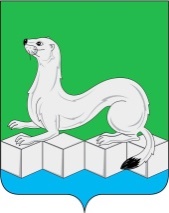 Контрольно-счетная палатаУсольского муниципального районаИркутской области665479, Российская Федерация, Иркутская область, Усольский муниципальный район, Белореченское муниципальное образование, рп. Белореченский, здание 100тел./факс (839543) 3-60-86 Е-mail: kspus21@mail.ruКонтрольно-счетная палатаУсольского муниципального районаИркутской области665479, Российская Федерация, Иркутская область, Усольский муниципальный район, Белореченское муниципальное образование, рп. Белореченский, здание 100тел./факс (839543) 3-60-86 Е-mail: kspus21@mail.ru___14.12.2022г.___№_____373____на №___________от_____________Председателю ДумыУсольского муниципального районаИркутской областиСереброву О.А.НаименованиеФакт 2020г.Факт 2021г.Оценка ожид-го исполнения 2022г.Проект 2023г.Проект 2024г.Проект 2025г.1234567Налоговые и неналоговые доходы 386072,13419047,74460377,97480904,13500034,49515684,89Безвозмездные поступления1120414,211301226,251482082,701359669,891230839,391229748,59Всего доходов местного бюджета1506486,351720273,991942460,671840574,021730873,881745433,48Расходы местного бюджета1515827,991704835,451971493,691887907,601780126,561794501,94Условно утвержденные расходы ----13800,0028300,00Дефицит(-), профицит(+)-9341,64+15438,54-29033,02-47333,58-49252,68-49068,46Процент дефицита2,42-6,309,849,859,52Источники доходовОжидаемая оценка2022г.Проект на 2023г.Проект на 2024г.Проект на 2025г.Отклонения 2023/2022Отклонения 2023/2022Источники доходовОжидаемая оценка2022г.Проект на 2023г.Проект на 2024г.Проект на 2025г.в суммев %Налоговые и неналоговые доходы, в том числе:460377,97480904,13500034,49515684,8920526,164,46налоговые доходы433650,06460621,51479184,76494244,6726971,456,22неналоговые доходы26727,8520282,6220849,7321440,22-6445,23-24,11Безвозмездные поступления1482082,701359669,891230839,391229748,59-122412,81-8,26Всего доходов1942460,671840574,021730873,881745433,48-101886,65-5,25ПоказателиОценка 2022 годПрогнозПрогнозПрогнозПоказателиОценка 2022 год2023 год2024 год2025 годналог на доходы физических лиц, тыс.руб.356374,08375839,58390873,16402599,35доля в налоговых доходах местного бюджета, %82,1881,5981,5781,46к предыдущему году, тыс.руб.-19465,515033,5811726,19к предыдущему году, %-5,464,003,00темпы роста к 2022 году-105,46109,68112,97ПоказателиОценка 2022 годПрогнозПрогнозПрогнозПоказателиОценка 2022 год2023 год2024 год2025 годналоги на товары (работы, услуги), реализуемые на территории РФ, тыс.руб.5291,985540,666161,886506,56доля в налоговых доходах местного бюджета, %1,221,201,291,32к предыдущему году, тыс.руб.-248,68621,22344,68к предыдущему году, %-4,7011,215,59темпы роста к 2022 году-104,70116,44122,95ПоказателиОценка 2022 годПрогнозПрогнозПрогнозПоказателиОценка 2022 год2023 год2024 год2025 годналоги на совокупный доход, тыс.руб.71684,0078926,2781834,7284823,76доля в налоговых доходах местного бюджета, %16,5317,1317,0817,16к предыдущему году, тыс.руб.-7242,272908,452989,04к предыдущему году, %-10,103,693,65темпы роста к 2022 году-110,10114,16118,33ПоказателиОценка 2022 годПрогнозПрогнозПрогнозПоказателиОценка 2022 год2023 год2024 год2025 годгосударственная пошлина, тыс.руб.300,00315,00315,00315,00доля в налоговых доходах местного бюджета, %0,070,070,070,06к предыдущему году, тыс.руб.-15,000,000,00к предыдущему году, %-5,000,000,00темпы роста к 2022 году-105105105Безвозмездные поступленияОценка 2022 годБюджет 2023 годБюджет 2024 годБюджет 2025 годОтклонение2023/2022 Отклонение2023/2022 Безвозмездные поступленияОценка 2022 годБюджет 2023 годБюджет 2024 годБюджет 2025 годв суммев %Дотации83685,600,000,000,00-83685,60-Субсидии240962,73154039,00128455,60126683,40-86923,73-36,07Субвенции1110926,601196380,801098914,701099596,1085454,207,69Иные межбюджетные трансферты46970,599250,093469,093469,09-37720,50-80,31Доходы бюджетов от возврата остатков субсидий, субвенций и иных межбюджетных трансфертов, имеющих целевое назначение, прошлых лет;29,720,000,000,00-29,72-Возврат остатков субсидий, субвенций и иных межбюджетных трансфертов, имеющих целевое назначение, прошлых лет-492,540,000,000,00-492,54-Итого:1482082,701359669,891230839,391229748,59122412,81-8,26Наименование Испол.2021 г.2022 год2022 годПроект бюджета на 2023 годотк-ние2023/2022 отперв. бюджетаотк-ние2023/2022 отперв. бюджетаотк-ние2023/2022 ожидаемого исполненияотк-ние2023/2022 ожидаемого исполненияНаименование Испол.2021 г.перв. бюджетожид.исп-ниеПроект бюджета на 2023 годв суммев %в суммев %Общегосударственные вопросы158424,37175600,99191150,38210597,5834996,5919,9319447,2010,17Национальная безопасность и правоохранительная деятельность0,000,000,000,000,000,000,000,00Национальная экономика17701,7620532,6533513,7231510,2610977,6153,46-2003,46-5,98Жилищно-коммунальное хозяйство1846,268271,401486,411585,00-6686,40-80,8498,596,63Охрана окружающей среды 2514,993942,406942,4016950,8213008,42увел.4,3 раз10008,42увел.2,4разаОбразование1270871,171143417,801451399,221369696,25226278,419,79-81702,97-5,63Культура, кинематография44481,4445655,6646468,6549566,913911,258,573098,266,67Социальная политика49794,0954674,2056540,6034612,04-20062,2-36,69-21928,56-38,78Физическая культура и спорт 2517,062085,143321,692359,04273,9013,14-962,65-28,98Средства массовой информации175,55300,00225,72300,000,000,0074,2832,91Обслуживание государственного и муниципального долга0,000,000,000,000,000,000,000,00Межбюджетные трансферты общего характера бюджетам субъектов и муниципальных образований156508,76139767,90180444,90170729,7030961,8022,15-9715,205,38Итого1704835,451594248,141971493,691887907,60293659,518,42-83586,09-4,24Наименование разделаРазделБюджет 2022г.,реш. Думы от 28.10.22г №5Удельный вес %Проект бюджета 2023г.Удельный вес %Откл.(гр.5-гр.3)Отклонения (гр.5/гр.3)12345678Общегосударственные вопросы0100190459,629,7210597,5811,1620137,9610,6Национальная безопасность и правоохранительная деятельность03000,000,00,000,00,000Национальная экономика040033513,711,731510,261,67-2003,45-6Жилищно-коммунальное хозяйство05001516,410,11585,000,0868,594,5Охрана окружающей среды06006942,400,416950,820,9010008,42увел.в 2,4 разаОбразование07001450569,173,71369696,2572,55-80872,85-5,6Культура, кинематография 080046468,652,449566,912,633098,266,7Социальная политика100056375,602,934612,041,83-21763,56-38,6Физическая культура и спорт11003321,690,22359,040,12-962,65-29Средства массовой информации1200225,720,01300,000,0274,2832,9Обслуживание государственного и муниципального долга13000,000,00,000,000,000Межбюджетные трансферты общего характера бюджетам бюджетной системы Российской Федерации1400179726,959,1170729,709,04-8997,25-5,0Итого расходовИтого расходов1969119,831001887907,60100-81212,23-4,12Наименование главного распорядителя бюджетных средствКод ГРБСБюджет 2022г., утв. реш. Думы от 28.10.2022г. №5Проект бюджета на 2023г.Отклонение % (к 2022г)Отклонение (гр.4-гр.3)123456Комитет по экономике и финансам администрации Усольского муниципального района Иркутской области901216941,75216907,95-0,02-33,80Администрация Усольского муниципального района Иркутской области902260577,01215488,38-17,30-45088,63Комитет по образованию Усольского муниципального района Иркутской области9031356264,871324196,00-2,36-32068,87Дума Усольского муниципального района Иркутской области9044653,911745,93-62,48-2907,98Управление по социально-культурным вопросам 905124480,38121336,67-2,53-3143,71Контрольно-счетная палата Усольского муниципального района Иркутской области9076201,908232,6832,742030,78ИтогоИтого1969119,831887907,60-4,12-81212,23Наименование вида расходовКод вида расходовПервонач. проект на 2022г.Проект бюджета 2023г.Отклонение 2023г./2022г.Отклонение 2023г./2022г.Наименование вида расходовКод вида расходовПервонач. проект на 2022г.Проект бюджета 2023г.в сумме% 123456Расходы на выплаты персоналу в целях обеспечения выполнения функций государственными (муниципальными) органами, казенными учреждениями100161767,22202604,7640837,5425,24Закупка товаров, работ и услуг для обеспечения государственных (муниципальных) нужд20042377,236707024692,7758,27Социальное обеспечение и иные выплаты населению30034302,1018654,87-15647,23-45,62Капитальные вложения в объекты государственной (муниципальной) собственности4006991,400,00-6991,400,00Межбюджетные трансферты500139767,90170729,7030961,8022,15Предоставление субсидий бюджетным, автономным учреждениям и иным некоммерческим организациям6001197987,141425815,70227828,5119,02Обслуживание государственного (муниципального) долга7000,000,000,000,00Иные бюджетные ассигнования80011055,173032,66-8022,51-72,57Всего расходов Всего расходов 1594248,161887907,60293659,4818,42№Муниципальное образование2023 год2024 год2025 год№Муниципальное образование2023 год2024 год2025 год1Белореченское МО5028,006318,605191,302Большееланское МО18049,9014731,2014986,703Железнодорожное МО7239,505798,505990,904Мишелевское МО18442,0015032,6015320,905Новожилкинское МО17850,6015070,1015401,406Новомальтинское МО15090,8012720,7012936,407Раздольинское МО19205,3016112,9016738,308Сосновское МО10777,908654,608812,209Тайтурское МО15036,6011864,1012071,5010Тальянское МО16601,3013998,5014226,9011Тельминское МО11407,809309,209515,20ИтогоИтого154729,70129611,00131191,70Наименование ПНОУсольского района Главный распорядитель 2023 год2024 год2025 годЕжемесячная социальная поддержка молодым специалистамКомитет по образованию920,00920,00920,00Единовременная социальная выплата при поступлении на работуКомитет по образованию300,00300,00300,00Ежемесячная социальная поддержка молодым специалистам Управление по социально-культурным вопросам48,0048,0048,00Единовременная социальная выплата при поступлении на работу Управление по социально-культурным вопросам30,0030,0030,00Единовременная социальная выплата молодым семьям при рождении двойни, тройни Управление по социально-культурным вопросам150,00150,00150,00Смотр-конкурс на самую лучшую усадьбу на территории Усольского районаАдминистрация Усольского района25,0025,0025,00Почетный гражданин Усольского районаАдминистрация Усольского района 2537,822537,822537,82Предоставление молодым специалистам муниципальных учреждений образования и культуры, находящихся в ведении Усольского района и структурных подразделений ОГБУЗ «Усольская городская больница»Администрация Усольского района472,00472,00472,00ИтогоИтого4482,824482,824482,82Главный распорядитель бюджетных средствКод ГРБС2022 год решение Думы от 28.10.2022г. №52023 год2024 год2025 годАдминистрация Усольского района90211107,672104,102104,102104,10Комитет по образованию Усольского района9031893,770,000,000,00Дума Усольского района9044653,901745,931745,931745,93Отдел культуры и молодежной политики90534,730,000,000,00Контрольно-счетная палата Усольского района9076201,918232,688232,688232,68Непрограммные расходыНепрограммные расходы23978,2512082,7012082,7012082,70Расходы всего Расходы всего 1969119,831887907,601780126,561794501,94Наименование2022 год (бюджет от 28.10.2022г. №5)2023 год (проект)2024 год (проект)2025 год (проект)Количество программ12121212Объем финансирования муниципальных программ, предусмотренных решением о бюджете, местный бюджет555 480,41527 131,20528 599,67529 565,85Объем финансирования государственных программ, предусмотренных решением о бюджете, федеральный, областной бюджет1 389 661,341 348 693,701 225 644,201 224 553,40Общий объем программных расходов, предусмотренных решением о бюджете1 945 141,751 875 824,901 754 243,871 754 119,25Доля программных расходов в общих расходах (%)98,7899,3699,3299,32Доля программных расходов государственных программ в общих расходах (%)71,4471,9069,8769,81Вид расходов2022 год(бюджет от 28.10.2022г. №5)2023г. проект2024г. проект2025г. проектк пред. году, %Вид расходов2022 год(бюджет от 28.10.2022г. №5)2023г. проект2024г. проект2025г. проект2023 г.200 Закупка товаров, работ и услуг для обеспечения государственных (муниципальных) нужд431,9569,10569,10569,1031,77300 Социальное обеспечение и иные выплаты населению0186,00186,00186,000600 Предоставление субсидий бюджетным учреждениям793 211,021202879,331128873,321127653,2251,65800 Иные бюджетные ассигнования161,2753,6853,6853,68-66,71Итого846 946,281203688,111129682,1112846242,12Вид расходов2022 год (бюджет от 28.10.22г. №5)2023г, проект2024г. проект2025г. проектк пред. году, %Вид расходов2022 год (бюджет от 28.10.22г. №5)2023г, проект2024г. проект2025г. проект2023г.123456200 Закупка товаров, работ и услуг для обеспечения государственных (муниципальных) нужд20,0070,0070,0070,00250,00300 Социальное обеспечение и иные выплаты населению (премии и гранты)10,0020,0020,0020,00100,00600 Субсидии бюджетным учреждениям114 811,74113 116,38110 297,96110 061,29-1,48Итого114 841,74113 206,381103 87,96110 151,29-1,42Вид расходов2022 год (бюджет от 28.10.22г. №5)2023г. проект2024г. проект2025г. проектк пред. году, %Вид расходов2022 год (бюджет от 28.10.22г. №5)2023г. проект2024г. проект2025г. проект2023г.200 Закупка товаров, работ и услуг для обеспечения государственных (муниципальных) нужд388,0388,0388,0388,00,00300 Социальное обеспечение и иные выплаты населению (премии и гранты)4822,742631,02631,02631,0-45,45Итого5210,743019,03019,03019,0-45,45Вид расходов2022 год (бюджет от 28.10.22г. №5)2023г. проект2024г. проект2025г. проектк пред. году, %Вид расходов2022 год (бюджет от 28.10.22г. №5)2023г. проект2024г. проект2025г. проект2023г.200 Закупка товаров, работ и услуг для обеспечения государственных (муниципальных) нужд29 393,3842 828,6224 194,8125 130,9645,71300 Социальное обеспечение и иные выплаты населению (премии и гранты)25,025,025,025,00,00400 Капитальные вложения в объекты государственной (муниципальной) собственности16 096,40,00000,00500 Межбюджетные трансферты9 782,050000,00600 Предоставление субсидий бюджетным, автономным учреждениям и иным некоммерческим организациям250,00000,00Итого55 546,8342 853,6224 219,8125 155,96-22,85Вид расходов2022 год (бюджет от 28.10.22г. №5)2023г. проект2024г. проект2025г. проектк пред. году, %Вид расходов2022 год (бюджет от 28.10.22г. №5)2023г. проект2024г. проект2025г. проект2023 г.200 Закупка товаров, работ и услуг для обеспечения государственных (муниципальных) нужд126,31214,21214,21214,2169,59600 Предоставление субсидий бюджетным учреждениям1388,23897,86897,86897,86-35,32Итого1514,541112,071112,071112,07-26,57Вид расходов2022 год (бюджет от 28.10.22г. №5)2023г. проект2024г. проект2025г. проектк пред. году, %Вид расходов2022 год (бюджет от 28.10.22г. №5)2023г. проект2024г. проект2025г. проект2023 г.200 Закупка товаров, работ и услуг для обеспечения государственных (муниципальных) нужд371,8371,8371,8371,80300 Социальное обеспечение и иные выплаты населению 2000,003000,003000,003000,0050Итого2371,83371,83371,83371,842,16Вид расходов2022 год (бюджет от 28.10.22г. №5)2023г. проект2024г. проект2025г. проектк пред. году, %Вид расходов2022 год (бюджет от 28.10.22г. №5)2023г. проект2024г. проект2025г. проект2023 г.200 Закупка товаров, работ и услуг для обеспечения государственных (муниципальных) нужд5573,861007,51007,51007,5-81,92300 Социальное обеспечение и иные выплаты населению1787,01770,01770,01770,0-0,95800 Иные бюджетные ассигнования1365,682000,02000,02000,046,45Итого8726,544777,54777,54777,5-45,25Вид расходов2022 год (бюджет от 28.10.22г. №5)2023г. проект2024г. проект2025г. проектк пред. году, %Вид расходов2022 год (бюджет от 28.10.22г. №5)2023г. проект2024г. проект2025г. проект2023 г.100 Расходы на выплаты персоналу в целях обеспечения выполнения функций государственными (муниципальными) органами, казенными учреждениями, органами управления государственными внебюджетными фондами16,730303079,64200 Закупка товаров, работ и услуг для обеспечения государственных (муниципальных) нужд1437,611365,721365,721365,72-5,00600 Предоставление субсидий бюджетным, автономным учреждениям и иным некоммерческим организациям1402,22601,82601,82601,82-57,08Итого2856,531997,541997,541997,54-30,07Вид расходов2022 год (бюджет от 28.10.22г. №5)2023г. проект2024г. проект2025г. проектк пред. году, %Вид расходов2022 год (бюджет от 28.10.22г. №5)2023г. проект2024г. проект2025г. проект2023 г.200 Закупка товаров, работ и услуг для обеспечения государственных (муниципальных) нужд446,6351,5351,5351,5-21,29300 Социальное обеспечение и иные выплаты населению10,010,010,010,00,00Итого456,6361,5361,5361,5-20,83Вид расходов2022 год (бюджет от 28.10.22г. №5)2023г.проект2024г. проект2025г. проект2023 год к пред. году, %100 Расходы на выплаты персоналу в целях обеспечения выполнения функций государственными (муниципальными) органами, казенными учреждениями, органами управления государственными внебюджетными фондами159 847,71192 046,45186 535,3186 536,220,14200 Закупка товаров, работ и услуг для обеспечения государственных (муниципальных) нужд19 407,0815 202,914 924,2314 923,93-21,66300 Социальное обеспечение и иные выплаты населению30 632,0710 835,8210 835,8210 835,82-64,63500 Межбюджетные трансферты169 944,90170 729,7145 611,0147 191,70,46800 Иные бюджетные ассигнования989,37978,98982,45982,45-1,05Всего380 821,13389 793,85358 888,83360 470,132,36Наименованиеподпрограмм2022 год (бюджет28.10.22г. №5)2023г.проект2024г. проект2025г. проектОткл.(гр.3-гр.2)% откл.(гр.3/гр.2)1234567Развитие инфраструктуры и обеспечение условий жизнедеятельности в образовательных учреждениях района196 266,0282 728,4480 915,2580569,85-113 537,58-57,85Энергосбережение и повышение энергетической эффективности в образовательных учреждениях район4 728,243 712,663712,663712,66-1 015,58-21,48Обеспечение пожарной безопасности в образовательных учреждениях района5 215,883 885,013 885,013885,01-1 330,87-25,52Обеспечение безопасности в образовательных учреждениях Усольского района от проявлений терроризма и экстремизма4 247,533 319,643 615,142775,14-927,89-21,85Обеспечение безопасности школьных перевозок детей образовательными учреждениями района8 448,7012 990,0019290192904 541,3053,75Улучшение условий и охраны труда, обеспечение санитарно-гигиенического благополучия в образовательных учреждениях района992,81715,511715,511715,51722,7172,80Всего по муниципальной программе219 899,17108 351,26113 133,57111 948,17-111 547,91-50,73